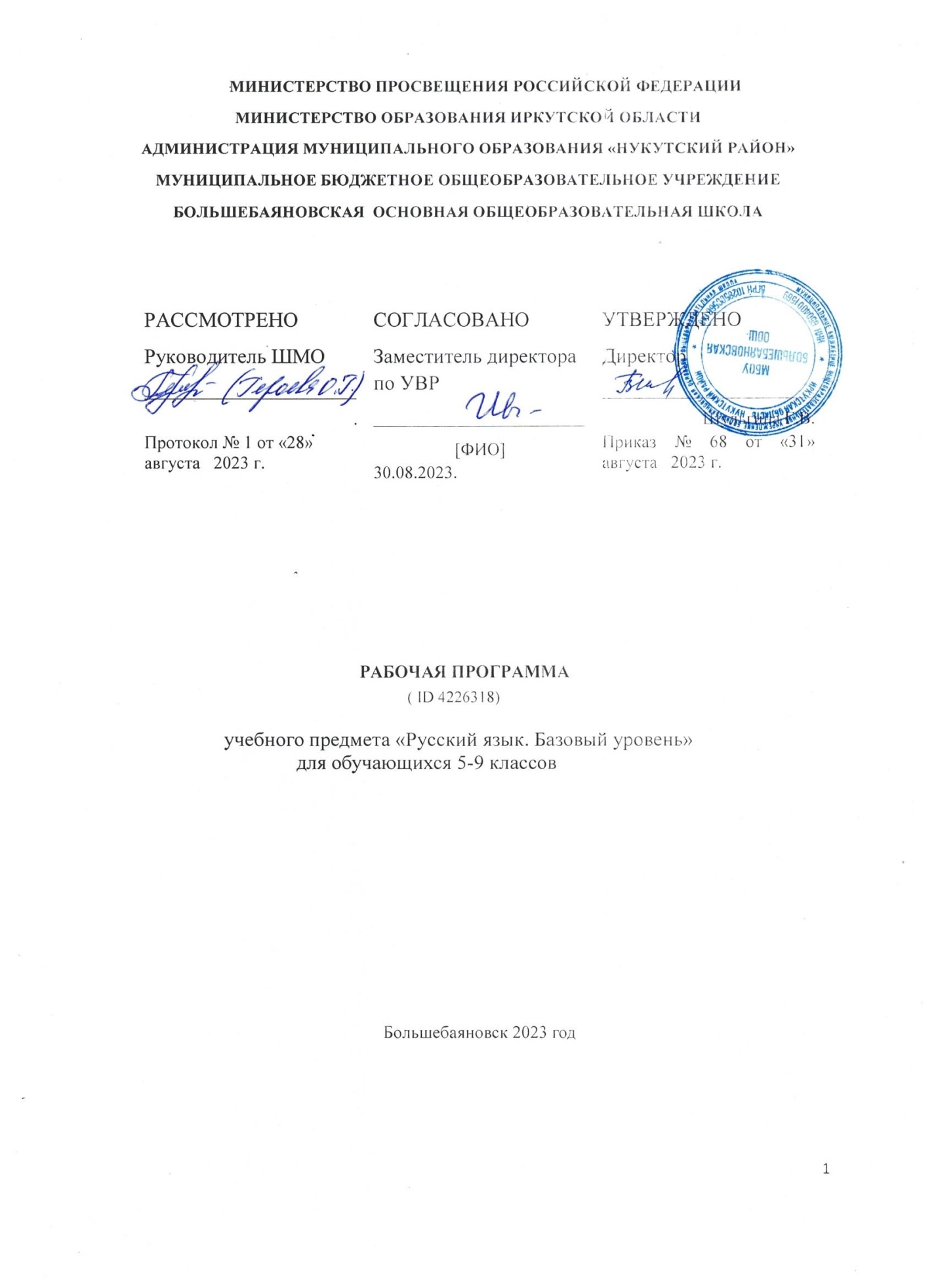                                                Пояснительная запискаПрограмма по русскому языку на уровне основного общего образования подготовлена на основе ФГОС ООО, ФОП ООО, Концепции преподавания русского языка и литературы в Российской Федерации (утверждена распоряжением Правительства Российской Федерации от 9 апреля 2016 г № 637-р), федеральной рабочей программы воспитания, с учётом распределённых по классам проверяемых требований к результатам освоения основной образовательной программы основного общего образования.Пояснительная записка отражает общие цели и задачи изучения русского языка, место в структуре учебного плана, а также подходы к отбору содержания и определению планируемых результатов.Содержание обучения раскрывает содержательные линии, которые предлагаются для обязательного изучения в каждом классе на уровне основного общегообразования. Планируемые результаты освоения программы по русскому языку включают личностные, метапредметные результаты за весьпериодобучения на уровне основного общего образования, а также предметные достижения обучающегося за каждый годобучения.ОБЩАЯ ХАРАКТЕРИСТИКА УЧЕБНОГО ПРЕДМЕТА «РУССКИЙ ЯЗЫК»Русский	язык	–	государственный	язык	Российской	Федерации,	язык межнационального общения народов России, национальный язык русского народа. Как государственный язык и язык межнационального общения русский язык является средством коммуникации всех народов Российской Федерации, основой их социально-экономической, культурной и духовной консолидации.Высокая функциональная значимость русского языка и выполнение им функций государственного языка и языка межнационального общения важны для каждого жителя России, независимо от места его проживания и этнической принадлежности Знание русского языка и владение им в разных формах его существования и функциональных разновидностях, понимание его стилистических особенностей и выразительных возможностей, умение правильно и эффективно использовать русский язык в различных сферах и ситуациях общения определяют успешность социализации личности и возможности её самореализации в различных жизненно важных для человека областях.Русский язык, выполняя свои базовые функции общения и выражения мысли, обеспечивает межличностное и социальное взаимодействие людей, участвует в формировании сознания, самосознания и мировоззрения личности, является важнейшим средством хранения и передачи информации, культурных традиций, истории русского и других народов России.Обучение русскому языку направлено на совершенствование нравственной и коммуникативной культуры обучающегося, развитие его интеллектуальных и творческих	способностей,	мышления,	памяти	и	воображения,	навыков самостоятельной учебной деятельности, самообразования.Содержание по русскому языку ориентированотакже на развитие функциональной грамотности как интегративного умения человека читать, понимать тексты, использовать информацию текстов разных форматов, оценивать её, размышлять о ней, чтобы достигать своих целей, расширять свои знания и возможности, участвовать в социальной жизни.ЦЕЛИ ИЗУЧЕНИЯ УЧЕБНОГО ПРЕДМЕТА «РУССКИЙ ЯЗЫК»Изучение русского языка направлено на достижение следующих целей:осознание и проявление общероссийской гражданственности, патриотизма, уважения к русскому языку как государственному языку Российской Федерации и языку межнационального общения; проявление сознательного отношения к языку как к общероссийской ценности, форме выражения и хранения духовного богатства русского и других народов России, как к средству общения и получения знаний в разных сферах ­человеческой деятельности; проявление уважения к общероссийской и русской культуре, к культуре и языкам всех народов Российской Федерации;овладение	русским	языком	как	инструментом	личностного	развития, инструментом      формирования	социальных	взаимоотношений,	инструментом преобразования мира;овладение знаниями о русском языке, его устройстве и закономерностях функционирования, о стилистических ресурсах русского языка; практическое овладение нормами русского литературного языка и речевого этикета; обогащение активного и потенциального словарного запаса и использование в собственной речевой практике разнообразных грамматических средств; совершенствование орфографической и пунктуационной грамотности; воспитание стремления к речевому самосовершенствованию;совершенствование	речевой	деятельности,	коммуникативных	умений, обеспечивающих эффективное взаимодействие с окружающими людьми в ситуациях формального и неформального межличностного и межкультурного общения; овладение русским языком как средством получения различной информации, в том числе знаний по разным учебным предметам;совершенствование	мыслительной	деятельности,	развитие	универсальных интеллектуальных умений сравнения, анализа, синтеза, абстрагирования, обобщения, классификации,	установления	определённых	закономерностей      и	правил, конкретизации в процессе изучения русского языка;развитие	функциональной	грамотности	в	части	формирования	умений осуществлять информационный поиск, извлекать и преобразовывать необходимую информацию, интерпретировать, понимать и использовать тексты разных форматов (сплошной, несплошной текст, инфографика и другие); осваивать стратегии и тактик информационно-смысловой переработки текста, способы понимания текста, его назначения, общего смысла, коммуникативного намерения автора; логической структуры, роли языковых средств.МЕСТО УЧЕБНОГО ПРЕДМЕТА «РУССКИЙ ЯЗЫК»В УЧЕБНОМПЛАНЕВ соответствии с ФГОС ООО учебный предмет «Русский язык» входит в предметную область «Русский язык и литература» и является обязательным для изучения. Общее число часов, отведенных на изучение русского языка, составляет 714 часов:в 5классе –170часов (5часов в неделю), в 6классе –204часа (6часов в неделю), в 7 классе – 136 часов (4 часа в неделю), в 8 классе – 102 часа (3 часа в неделю), в 9 классе – 102 часа (3 часа в неделю).СОДЕРЖАНИЕ УЧЕБНОГО ПРЕДМЕТА5 КЛАССОбщие сведения о языкеБогатство и выразительность русского языка. Лингвистика как наука о языке.Основные разделы лингвистики.Язык и речьЯзык и речь. Речь устная и письменная, монологическая и диалогическая, полилог. Виды речевой деятельности (говорение, слушание, чтение, письмо), ихособенности.Создание	устных	монологических	высказываний	на	основе	жизненных наблюдений,	чтения     научно-учебной,     художественной     и     научно-популярной литературы.Устный пересказ прочитанного или прослушанного текста, в том числе с изменением лица рассказчика.Участие в диалоге на лингвистические темы (в рамках изученного) и темы на основе жизненных наблюдений.Речевые формулы приветствия, прощания, просьбы, благодарности.Сочинения различных видов с опорой на жизненный и читательский опыт, сюжетную картину (в том числе сочинения-миниатюры).Виды аудирования: выборочное, ознакомительное, детальное.Виды чтения: изучающее, ознакомительное, просмотровое, поисковое.ТекстТекст и его основные признаки. Тема и главная мысль текста. Микротема текста. Ключевые слова.Функционально-смысловые типы речи: описание, повествование, рассуждение; их особенности.Композиционная структура текста. Абзац как средство членения текста на композиционно-смысловые части.Средства связи предложений и частей текста: формы слова, однокоренные слова, синонимы, антонимы, личные местоимения, повтор слова.Повествование как тип речи. Рассказ.Смысловой анализ текста: его композиционных особенностей, микротем и абзацев, способов и средств связи предложений в тексте; использование языковых средств выразительности (в рамках изученного).Подробное, выборочное и сжатое изложение содержания прочитанного или прослушанного текста. Изложение содержания текста с изменением лица рассказчика.Информационная переработка текста: простой и сложный план текста.Функциональные разновидности языкаОбщее представление о функциональных разновидностях языка (о разговорной речи, функциональных стилях, языке художественной литературы).СИСТЕМА ЯЗЫКАФонетика. Графика. ОрфоэпияФонетика и графика как разделы лингвистики.Звук как единица языка. Смыслоразличительная роль звука. Система гласных звуков.Система согласных звуков.Изменение звуков в речевом потоке. Элементы фонетической транскрипции. Слог. Ударение. Свойства русского ударения.Соотношение звуков и букв. Фонетический анализ слова.Способы обозначения [й’], мягкости согласных. Основные выразительные средства фонетики. Прописные и строчные буквы.Интонация, её функции. Основные элементы интонации.ОрфографияОрфография как раздел лингвистики.Понятие «орфограмма». Буквенные и небуквенные орфограммы. Правописание разделительных ъ и ь.ЛексикологияЛексикология как раздел лингвистики.Основные	способы	толкования	лексического	значения	слова	(подбор однокоренных слов; подбор синонимов и антонимов); основные способы разъяснения значения слова (по контексту, с помощью толкового словаря).Слова однозначные и многозначные. Прямое и переносное значения слова. Тематические группы слов. Обозначение родовых и видовых понятий.Синонимы. Антонимы. Омонимы. Паронимы.Разные виды лексических словарей (толковый словарь, словари синонимов, антонимов, омонимов, паронимов) и их роль в овладении словарным богатством родного языка.Лексический анализ слов (в рамках изученного).Морфемика. Орфография Морфемика как раздел лингвистики.Морфема как минимальная значимая единица языка. Основа слова. Виды морфем (корень, приставка, суффикс, окончание).Чередование звуков в морфемах (в том числе чередование гласных с нулём звука). Морфемный анализ слов.Уместное использование слов с суффиксами оценки в собственной речи. Правописание корней с безударными проверяемыми, непроверяемыми гласными(в рамках изученного).Правописание корней с проверяемыми, непроверяемыми, ­непроизносимыми согласными (в рамках изученного).Правописание ё – о после шипящих в корне слова.Правописание неизменяемых на письме приставок и приставок на -з (-с). Правописание ы – и после приставок.Правописание ы – и после ц.Орфографический анализ слова (в рамках изученного).Морфология. Культура речи. ОрфографияМорфология как раздел грамматики. Грамматическое значение слова.Части речи как лексико-грамматические разряды слов. Система частей речи в русском языке. Самостоятельные и служебные части речи.Имя существительноеИмя существительное как часть речи. Общее грамматическое значение, морфологические признаки и синтаксические функции имени существительного. Роль имени существительного в речи.Лексико-грамматические разряды имён существительных по значению, имена существительные	собственные	и	нарицательные;	имена	существительные одушевлённые и неодушевлённые.Род, число, падеж имени существительного. Имена существительные общего рода.Имена существительные, имеющие форму только единственного или только множественного числа.Типы	склонения	имён	существительных.	Разносклоняемые	имена существительные. Несклоняемые имена существительные.Морфологический анализ имён существительных.Нормы произношения, нормы постановки ударения, нормы словоизменения имён существительных.Правописание собственных имён существительных. Правописание ь на конце имён существительных после шипящих. Правописание безударных окончаний имён существительных.Правописание о – е (ё) после шипящих и ц в суффиксах и окончаниях имён существительных.Правописание	суффиксов	-чик-	–	-щик-;	-ек-	–	-ик-	(-чик-)	имён существительных.Правописание корней с чередованием а // о: -лаг- – -лож-; -раст- – -ращ- – -рос-; -гар- – -гор-, -зар- – -зор-; -клан- – -клон-, -скак- – -скоч-.Слитное и раздельное написание не с именами существительными. Орфографический анализ имён существительных (в рамках изученного).Имя прилагательноеИмя	прилагательное	как	часть	речи.	Общее	грамматическое	значение, морфологические признаки и синтаксические функции имени прилагательного. Роль имени прилагательного в речи.Имена прилагательные полные и краткие, их синтаксические функции. Склонение имён прилагательных.Морфологический анализ имён прилагательных (в рамках изученного).Нормы словоизменения, произношения имён прилагательных, постановки ударения (в рамках изученного).Правописание безударных окончаний имён прилагательных.Правописание о – е после шипящих и ц в суффиксах и окончаниях имён прилагательных.Правописание кратких форм имён прилагательных с основой на шипящий. Слитное и раздельное написание не с именами прилагательными. Орфографический анализ имён прилагательных (в рамках изученного).ГлаголГлагол как часть речи. Общее грамматическое значение, морфологические признаки и синтаксические функции глагола. Роль глагола в словосочетании и предложении, в речи.Глаголы совершенного и несовершенного вида, возвратные и невозвратные. Инфинитив и его грамматические свойства. Основа инфинитива, основанастоящего (будущего простого) времени глагола. Спряжение глагола.Морфологический анализ глаголов (в рамках изученного).Нормы словоизменения глаголов, постановки ударения в глагольных формах (в рамках изученного).Правописание корней с чередованием е // и: -бер- – -бир-, -блест- – -блист-, -дер-– -дир-, -жег- – -жиг-, -мер- – -мир-, -пер- – -пир-, -стел- – -стил-, -тер- – -тир-.Использование ь как показателя грамматической формы в инфинитиве, в форме 2-го лица единственного числа после шипящих.Правописание -тся и -ться в глаголах, суффиксов -ова- – -ева-, -ыва- – -ива-. Правописание безударных личных окончаний глагола.Правописание гласной перед суффиксом -л- в формах прошедшего времени глагола.Слитное и раздельное написание не с глаголами. Орфографический анализ глаголов (в рамках изученного).Синтаксис. Культура речи. ПунктуацияСинтаксис как раздел грамматики. Словосочетание и предложение как единицы синтаксиса.Словосочетание	и	его	признаки.	Основные	виды	словосочетаний	по морфологическим свойствам главного слова (именные, глагольные, наречные). Средства связи слов в словосочетании.Синтаксический анализ словосочетания.Предложение и его признаки. Виды предложений по цели высказывания и эмоциональной	окраске.	Смысловые	и	интонационные	особенности повествовательных,	вопросительных,       побудительных;	восклицательных	и невосклицательных предложений.Главные члены предложения (грамматическая основа). Подлежащее и способы его выражения: именем существительным или местоимением в именительном падеже, сочетанием	имени	существительного	в	форме	именительного	падежа	с существительным или местоимением в форме творительного падежа с предлогом; сочетанием имени числительного в форме именительного падежа с существительным в форме родительного падежа. Сказуемое и способы его выражения: глаголом, именем существительным, именем прилагательным.Тире между подлежащим и сказуемым.Предложения распространённые и нераспространённые. Второстепенные члены предложения: определение, дополнение, обстоятельство. Определение и типичные средства его выражения. Дополнение (прямое и косвенное) и типичные средства его выражения. Обстоятельство, типичные средства его выражения, виды обстоятельств по значению (времени, места, образа действия, цели, причины, меры и степени, условия, уступки).Простое осложнённое предложение. Однородные члены предложения, их роль в речи. Особенности интонации предложений с однородными членами. Предложения с однородными членами (без союзов, с одиночным союзом и, союзами а, но, однако, зато, да (в значении и), да (в значении но). Предложения с обобщающим словом при однородных членах.Предложения с обращением, особенности интонации. Обращение и средства его выражения.Синтаксический анализ простого и простого осложнённого предложений. Пунктуационное оформление предложений, осложнённых однородными членами,связанными бессоюзной связью, одиночным союзом и, союзами а, но, однако, зато, да (в значении и), да (в значении но).Предложения простые и сложные. Сложные предложения с бессоюзной и союзной связью.	Предложения	сложносочинённые	и	сложноподчинённые	(общее представление, практическое усвоение).Пунктуационное оформление сложных предложений, состоящих из частей, связанных бессоюзной связью и союзами и, но, а, однако, зато, да.Предложения с прямой речью.Пунктуационное оформление предложений с прямой речью. Диалог.Пунктуационное оформление диалога на письме. Пунктуация как раздел лингвистики.Пунктуационный анализ предложения (в рамках изученного).6 КЛАССОбщие сведения о языкеРусский язык – государственный язык Российской Федерации и язык межнационального общения.Понятие о литературном языке.Язык и речьМонолог-описание, монолог-повествование, монолог-рассуждение; сообщение на лингвистическую тему.Виды диалога: побуждение к действию, обмен мнениями.ТекстСмысловой анализ текста: его композиционных особенностей, микротем и абзацев, способов и средств связи предложений в тексте; использование языковых средств выразительности (в рамках изученного).Информационная переработка текста. План текста (простой, сложный; назывной, вопросный); главная и второстепенная ­информация текста; пересказ текста.Описание как тип речи. Описание внешности человека. Описание помещения. Описание природы.Описание местности. Описание действий.Функциональные разновидности языкаОфициально-деловой стиль. Заявление. Расписка. Научный стиль. Словарная статья. Научное сообщение.СИСТЕМА ЯЗЫКАЛексикология. Культура речиЛексика русского языка с точки зрения её происхождения: исконно русские и заимствованные слова.Лексика русского языка с точки зрения принадлежности к активному и пассивному запасу: неологизмы, устаревшие слова (историзмы и архаизмы).Лексика русскогоязыка сточки зрения сферы употребления: общеупотребительная лексика	и	лексика	ограниченного	употребления	(диалектизмы,	термины, профессионализмы, жарго­низмы).Стилистические пласты лексики: стилистически нейтральная, высокая и сниженная лексика.Лексический анализ слов. Фразеологизмы. Их признаки и значение.Употребление лексических средств в соответствии с ситуацией общения.Оценка своей и чужой речи с точки зрения точного, уместного и выразительного словоупотребления.Эпитеты, метафоры, олицетворения.Лексические словари.Словообразование. Культура речи. Орфография Формообразующие и словообразующие морфемы. Производящая основа.Основные	способы	образования	слов	в	русском	языке	(приставочный, суффиксальный, приставочно-суффиксальный, бессуффиксный, сложение, переход из одной части речи в другую).Понятие об этимологии (общее представление). Морфемный и словообразовательный анализ слов. Правописание сложных и сложносокращённых слов.Правописание корня -кас- – -кос- с чередованием а // о, гласных в приставках пре-и при-.Орфографический анализ слов (в рамках изученного).Морфология. Культура речи. Орфография Имя существительноеОсобенности словообразования.Нормы произношения имён существительных, нормы постановки ударения (в рамках изученного).Нормы словоизменения имён существительных. Морфологический анализ имён существительных.Правила слитного и дефисного написания пол- и полу- со словами. Орфографический анализ имён существительных (в рамках изученного).Имя прилагательноеКачественные, относительные и притяжательные имена прилагательные. Степени сравнения качественных имён прилагательных. Словообразование имён прилагательных.Морфологический анализ имён прилагательных. Правописание н и нн в именах прилагательных. Правописание суффиксов -к- и -ск- имён прилагательных. Правописание сложных имён прилагательных.Нормы произношения имён прилагательных, нормы ударения (в рамках изученного).Орфографический анализ имени прилагательного (в рамках изученного).Имя числительноеОбщее грамматическое значение имени числительного. Синтаксические функции имён числительных.Разряды имён числительных по значению: количественные (целые, дробные, собирательные), порядковые числительные.Разряды имён числительных по строению: простые, сложные, составные числительные.Словообразование имён числительных.Склонение количественных и порядковых имён числительных. Правильное образование форм имён числительных. Правильное употребление собирательных имён числительных. Морфологический анализ имён числительных.Правила правописания имён числительных: написание ь в именах числительных; написание	двойных	согласных;	слитное,	раздельное,	дефисное	написание числительных; правила правописания окончаний числительных.Орфографический анализ имён числительных (в рамках изученного).МестоимениеОбщее	грамматическое	значение	местоимения.	Синтаксические	функции местоимений.Разряды местоимений: личные, возвратное, вопросительные, относительные, указательные, притяжательные, неопределённые, отрицательные, определительные.Склонение местоимений. Словообразование местоимений. Морфологический анализ местоимений.Употребление местоимений в соответствии с требованиями русского речевого этикета, в том числе местоимения 3-го лица в соответствии со смыслом предшествующего	текста	(устранение	двусмысленности,	неточности); притяжательные и указательные местоимения как средства связи предложений в тексте.Правила правописания местоимений: правописание место­имений с не и ни; слитное, раздельное и дефисное написание местоимений.Орфографический анализ местоимений (в рамках изученного).ГлаголПереходные и непереходные глаголы. Разноспрягаемые глаголы.Безличные глаголы. Использование личных глаголов в безличном значении. Изъявительное, условное и повелительное наклонения глагола.Нормы ударения в глагольных формах (в рамках изученного). Нормы словоизменения глаголов.Видо-временная соотнесённость глагольных форм в тексте. Морфологический анализ глаголов.Использование ь как показателя грамматической формы в повелительном наклонении глагола.Орфографический анализ глаголов (в рамках изученного).7 КЛАССОбщие сведения о языкеРусский языккак развивающееся явление. Взаимосвязь­языка, культуры и истории народа.Язык и речьМонолог-описание, монолог-рассуждение, монолог-повествование.Виды диалога: побуждение к действию, обмен мнениями, запрос информации, сообщение информации.ТекстТекст как речевое произведение. Основные признаки текста (обобщение). Структура текста. Абзац.Информационная переработка текста: план текста (простой, сложный; назывной, вопросный, тезисный); главная и второстепенная информация текста.Способы и средства связи предложений в тексте (обобщение).Языковые средства выразительности в тексте: фонетические (звукопись), словообразовательные, лексические (обобщение).Рассуждение как функционально-смысловой тип речи. Структурные особенности текста-рассуждения.Смысловой анализ текста: его композиционных особенностей, микротем и абзацев, способов и средств связи предложений в тексте; использование языковых средств выразительности (в рамках изученного).Функциональные разновидности языкаПонятие	о	функциональных	разновидностях	языка:	разговорная	речь, функциональные стили (научный, публицистический, официально-деловой), язык художественной литературы.Публицистический стиль. Сфера употребления, функции, языковые особенности. Жанры публицистического стиля (репортаж, заметка, интервью).Употребление языковых средств выразительности в текстах публицистического стиля.Официально-деловой	стиль.	Сфера	употребления,	функции,	языковые особенности. Инструкция.СИСТЕМА ЯЗЫКАМорфология. Культура речи. Орфография. Морфология как раздел науки о языке (обобщение).ПричастиеПричастия как особая форма глагола. Признаки глагола и имени прилагательного в причастии. Синтаксические функции причастия, роль в речи.Причастный оборот. Знаки препинания в предложениях с причастным оборотом. Действительные и страдательные причастия.Полные и краткие формы страдательных причастий.Причастия	настоящего	и	прошедшего	времени.	Склонение	причастий. Правописание падежных окончаний причастий. Созвучные причастия и имена прилагательные (висящий — висячий, горящий — горячий). Ударение в некоторых формах причастий.Морфологический анализ причастий.Правописание гласных в суффиксах причастий. Правописание н и нн в суффиксах причастий и отглагольных имён прилагательных.Слитное и раздельное написание не с причастиями. Орфографический анализ причастий (в рамках изученного).Синтаксический и пунктуационный анализ предложений с причастным оборотом (в рамках изученного).ДеепричастиеДеепричастия как особая группа слов. форма глагола. Признаки глагола и наречия в деепричастии. Синтаксическая функция деепричастия, роль в речи.Деепричастный оборот. Знаки препинания в предложениях с одиночным деепричастием и деепричастным оборотом. Правильное построение предложений с одиночными деепричастиями и деепричастными оборотами.Деепричастия совершенного и несовершенного вида. Постановка ударения в деепричастиях.Морфологический анализ деепричастий.Правописание гласных в суффиксах деепричастий. Слитное и раздельное написание не с деепричастиями.Орфографический анализ деепричастий (в рамках изученного).Синтаксический и пунктуационный анализ предложений с деепричастным оборотом (в рамках изученного).НаречиеОбщее грамматическое значение наречий. Синтаксические свойства наречий. Роль в речи.Разряды наречий по значению. Простая и составная формы сравнительной и превосходной степеней сравнения наречий. Нормы постановки ударения в наречиях, нормы произношения наречий. Нормы образования степеней сравнения наречий.Словообразование наречий. Морфологический анализ наречий.Правописание наречий: слитное, раздельное, дефисное написание; слитное и раздельное написание не с наречиями; н и нн в наречиях на -о (-е); правописание суффиксов -а и -о наречий с приставками из-, до-, с-, в-, на-, за-; употребление ь после шипящих на конце наречий; правописание суффиксов наречий -о и -е после шипящих.Орфографический анализ наречий (в рамках изученного).Слова категории состоянияВопрос о словах категории состояния в системе частей речи.Общее грамматическое значение, морфологические признаки и синтаксическая функция слов категории состояния. Роль слов категории состояния в речи.Служебные части речиОбщая характеристика служебных частей речи. Отличие самостоятельных частей речи от служебных.ПредлогПредлог как служебная часть речи. Грамматические функции предлогов.Разряды предлогов по происхождению: предлоги производ­ные и непроизводные. Разряды предлогов по строению: предлоги простые и составные.Морфологический анализ предлогов.Нормы употребления имён существительных и местоимений с предлогами. Правильное использование предлогов из – с, в – на. Правильное образование предложно-падежных форм с предлогами по, благодаря, согласно, вопреки, наперерез.Правописание производных предлогов.СоюзСоюз как служебная часть речи. Союз как средство связи однородных членов предложения и частей сложного предложения.Разряды союзов по строению: простые и составные. Правописание составных союзов. Разряды союзов по значению: сочинительные и подчинительные. Одиночные, двойные и повторяющиеся сочинительные союзы.Морфологический анализ союзов. Правописание союзов.Знаки препинания в сложных союзных предложениях (в рамках изученного). Знаки препинания в предложениях с союзом и, связывающим однородные члены и части сложного предложения.ЧастицаЧастица как служебная часть речи. Роль частиц в передаче различных оттенков значения в слове и тексте, в образовании форм глагола. Употребление частиц в предложении и тексте в соответствии с их значением и стилистической окраской. Интонационные особенности предложений с частицами.Разряды частиц по значению и употреблению: формообразующие, отрицательные, модальные.Морфологический анализ частиц.Смысловые различия частиц не и ни. Использование частиц не и ни в письменной речи. Различение приставки не- и частицы не. Слитное и раздельное написание не с разными частями речи (обобщение). Правописание частиц бы, ли, же с другими словами. Дефисное написание частиц -то, -таки, -ка.Междометия и звукоподражательные словаМеждометия как особая группа слов.Разряды междометий по значению (выражающие чувства, побуждающие к действию, этикетные междометия); междометия производные и непроизводные.Морфологический анализ междометий. Звукоподражательные слова.Использование междометий и звукоподражательных слов в разговорной и художественной речи как средства создания экспрессии. Интонационное и пунктуационное выделение междометий и звукоподражательных слов в предложении. Омонимия слов разных частей речи. Грамматическая омонимия. Использованиеграмматических омонимов в речи.8 КЛАССОбщие сведения о языкеРусский язык в кругу других славянских языков. Язык и речьМонолог-описание, монолог-рассуждение, монолог-повествование; выступление с научным сообщением.Диалог.ТекстТекст и его основные признаки.Особенности функционально-смысловых типов речи (повествование, описание, рассуждение).Информационная переработка текста: извлечение информации из различных источников; использование лингвистических словарей; тезисы, конспект.Функциональные разновидности языкаОфициально-деловой	стиль.	Сфера	употребления,	функции,	языковые особенности.Жанры	официально-делового	стиля	(заявление,	объяснительная	записка, автобиография, характеристика).Научный стиль. Сфера употребления, функции, языковые особенности.Жанры научного стиля (реферат, доклад на научную тему). Сочетание различных функциональных разновидностейязыка в тексте, средства связи предложений в тексте.СИСТЕМА ЯЗЫКАСинтаксис. Культура речи. Пунктуация Синтаксис как раздел лингвистики.Словосочетание и предложение как единицы синтаксиса. Пунктуация. Функции знаков препинания.СловосочетаниеОсновные признаки словосочетания.Виды словосочетанийпо морфологическим свойствам главного слова: глагольные, именные, наречные.Типы подчинительной связи слов в словосочетании: согласование, управление, примыкание.Синтаксический анализ словосочетаний. Грамматическая синонимия словосочетаний. Нормы построения словосочетаний.ПредложениеПредложение. Основные признаки предложения: смысловая и интонационная законченность, грамматическая оформленность.Виды предложений по цели высказывания (повествовательные, вопросительные, побудительные) и по эмоциональной окраске (восклицательные, невосклицательные). Их интонационные и смысловые особенности.Употребление языковых форм выражения побуждения в побудительных предложениях.Средства оформления предложения в устной и письменной речи (интонация, логическое ударение, знаки препинания).Виды предложений по количеству грамматических основ (простые, сложные). Виды простых предложений по наличию главных членов (двусоставные,односоставные).Виды предложений по наличию второстепенных членов (распространённые, нераспространённые).Предложения полные и неполные.Употребление неполных предложений в диалогической речи, соблюдение в устной речи интонации неполного предложения.Грамматические, интонационные и пунктуационные особенности предложений со словами да, нет.Нормы построения простого предложения, использования инверсии.Двусоставное предложение Главные члены предложенияПодлежащее и сказуемое как главные члены предложения. Способы выражения подлежащего.Виды сказуемого (простое глагольное, составное глагольное, составное именное) и способы его выражения.Тире между подлежащим и сказуемым.Нормы согласования сказуемого с подлежащим, выраженным словосочетанием, сложносокращёнными	словами,	словами	большинство	–	меньшинство, количественными сочетаниями.Второстепенные члены предложения Второстепенные члены предложения, их виды.Определение как второстепенный член предложения. Определения согласованные и несогласованные.Приложение как особый вид определения. Дополнение как второстепенный член предложения. Дополнения прямые и косвенные.Обстоятельство как второстепенный член предложения. Виды обстоятельств (места, времени, причины, цели, образа действия, меры и степени, условия, уступки).Односоставные предложенияОдносоставные предложения, их грамматические признаки.Грамматические различия односоставных предложений и двусоставных неполных предложений.Виды	односоставных	предложений:	назывные,	определённо-личные, неопределённо-личные, обобщённо-личные, безличные предложения.Синтаксическая синонимия односоставных и двусоставных предложений. Употребление односоставных предложений в речи.Простое осложнённое предложение Предложения с однородными членамиОднородные члены предложения, их признаки, средства связи. Союзная и бессоюзная связь однородных членов предложения.Однородные и неоднородные определения.Предложения с обобщающими словами при однородных членах.Нормы построения предложений с однородными членами, связанными двойными союзами не только… но и, как… так и.Правила постановки знаков препинания в предложениях с однородными членами, связанными попарно, с помощью повторяющихся союзов (и... и, или... или, либo... либo, ни... ни, тo... тo).Правила постановки знаков препинания в предложениях с обобщающими словами при однородных членах.Правила постановки знаков препинания в простом и сложном предложениях с союзом и.Предложения с обособленными членамиОбособление.	Виды	обособленных	членов	предложения	(обособленные определения,	обособленные	приложения,	обособленные       обстоятельства, обособленные дополнения).Уточняющие	члены	предложения,	пояснительные	и	при­соединительные конструкции.Правила постановки знаков препинания в предложениях со сравнительным оборотом; правила обособления согласованных инесогласованных определений (в том числе приложений), дополнений, обстоятельств, уточняющих членов, пояснительных и присоединительных конструкций.Предложения с обращениями, вводными и вставными конструкциями Обращение.	Основные	функции	обращения.	Распространённое	инераспространённое обращение. Вводные конструкции.Группы вводных конструкций по значению (вводные слова со значением различной степени уверенности, различных чувств, источника сообщения, порядка мыслей и их связи, способа оформления мыслей).Вставные конструкции.Омонимия членов предложения и вводных слов, словосочетаний и предложений. Нормы построения предложений с вводными словами и предложениями,вставными	конструкциями,	обращениями	(распространёнными	и нераспространёнными), междометиями.Правила постановки знаков препинания в предложениях с вводными и вставными конструкциями, обращениями и междометиями.Синтаксический и пунктуационный анализ простых предложений. 9 КЛАССОбщие сведения о языкеРоль русского языка в Российской Федерации. Русский язык в современном мире.Язык и речьРечь устная и письменная, монологическая и диалогическая, полилог (повторение). Видыречевойдеятельности:говорение, письмо, аудирование, чтение (повторение). Виды аудирования: выборочное, ознакомительное, детальное.Виды чтения: изучающее, ознакомительное, просмотровое, поисковое.Создание устных и письменных высказываний разной коммуникативной направленности в зависимости от темы и условий общения, с опорой на жизненный и читательский опыт, на иллюстрации, фотографии, сюжетную картину (в том числе сочинения-миниатюры).Подробное, сжатое, выборочное изложение прочитанного или прослушанного текста.Соблюдение орфоэпических, лексических, грамматических, стилистических норм русского литературного языка; орфографических, пунктуационных правил в речевой практике при создании устных и письменных высказываний.Приёмы работы с учебной книгой, лингвистическими словарями, справочной литературой.ТекстСочетание разных функционально-смысловых типов речи в тексте, в том числе сочетание	элементов	разных	функциональных	разновидностей	языка	в художественном произведении.Особенности употребления языковых средств выразительности в текстах, принадлежащих к различным функционально-смысловым типам речи.Информационная переработка текста.Функциональные разновидности языкаФункциональные разновидности современного русского языка: разговорная речь; функциональные стили: научный (научно-учебный), публицистический, официально-деловой; язык художественной литературы (повторение, обобщение).Научный стиль. Сфера употребления, функции, типичные ситуации речевого общения, задачи речи, языковые средства, характерные для научного стиля. Тезисы, конспект, реферат, рецензия.Язык художественной литературы и его отличие от других разновидностей современного русского языка. Основные признаки художественной речи: образность, широкое использование изобразительно-выразительных средств, а также языковых средств других функциональных разновидностей языка.Основные	изобразительно-выразительные	средства	русского	языка,	их использование в речи (метафора, эпитет, сравнение, гипербола, олицетворение и др.).Синтаксис. Культура речи. ПунктуацияСложное предложениеПонятие о сложном предложении (повторение). Классификация сложных предложений.Смысловое,	структурное	и	интонационное	единство	частей	сложного предложения.Сложносочинённое предложениеПонятие о сложносочинённом предложении, его строении.Виды	сложносочинённых	предложений.	Средства	связи	частей сложносочинённого предложения.Интонационные особенности сложносочинённых предложений с разными смысловыми отношениями между частями.Употребление	сложносочинённых	предложений	в	речи.	Грамматическая синонимия сложносочинённых предложений и простых предложений с однородными членами.Нормы построения сложносочинённого предложения; правила постановки знаков препинания в сложных предложениях.Синтаксический и пунктуационный анализ сложносочинённых предложений.Сложноподчинённое предложениеПонятие о сложноподчинённом предложении. Главная и придаточная части предложения.Союзы и союзные слова. Различия подчинительных союзов и союзных слов. Виды сложноподчинённых предложений по характеру смысловых отношениймежду главной и придаточной частями, структуре, синтаксическим средствам связи.Грамматическая синонимия сложноподчинённых предложений и простых предложений с обособленными членами.Сложноподчинённые	предложения	с	придаточными	определительными. Сложноподчинённые        предложения        с        придаточными        изъяснительными. Сложноподчинённые	предложения	с      придаточными      обстоятельственными. Сложноподчинённые        предложения        с        придаточными        места,	времени. Сложноподчинённые предложения с придаточными причины, цели и следствия. Сложноподчинённые       предложения       с       придаточными       условия,       уступки. Сложноподчинённые предложения с придаточными образа действия, меры и степени и сравнитель­ными.Нормы построения сложноподчинённого предложения; место придаточного определительного	в	сложноподчинённом	предложении;	построение сложноподчинённого предложения с придаточным изъяснительным, присоединённым к главной части союзом чтобы, союзными словами какой, который. Типичные грамматические ошибки при построении сложноподчинённых предложений.Сложноподчинённые предложения с несколькими придаточными. Однородное, неоднородное и последовательное подчинение придаточных частей.Правила постановки знаков препинания в сложноподчинённых предложениях. Синтаксический и пунктуационный анализ сложноподчинённых предложений.Бессоюзное сложное предложениеПонятие о бессоюзном сложном предложении.Смысловые отношения между частями бессоюзного сложного предложения. Виды бессоюзных	сложных	предложений.	Употребление	бессоюзных	сложных предложений в речи. Грамматическая синонимия бессоюзных сложных предложений и союзных сложных предложений.Бессоюзные сложные предложения со значением перечисления. Запятая и точка с запятой в бессоюзном сложном предложении.Бессоюзные сложные предложения созначением причины, пояснения, дополнения. Двоеточие в бессоюзном сложном предложении.Бессоюзные сложные предложения со значением противопоставления, времени, условия и следствия, сравнения. Тире в бессоюзном сложном предложении.Синтаксический и пунктуационный анализ бессоюзных сложных предложений.Сложные предложения с разными видами союзной и бессоюзной связи Типы сложных предложений с разными видами связи.Синтаксический и пунктуационный анализ сложных предложений с разными видами союзной и бессоюзной связи.Прямая и косвенная речьПрямая и косвенная речь. Синонимия предложений с прямой и косвенной речью. Цитирование. Способы включения цитат в высказывание.Нормы построения предложенийс прямойи косвеннойречью; правила постановки знаков препинания в предложениях с косвенной речью, с прямой речью, при цитировании.Применение знаний по синтаксису и пунктуации в практике правописания.ПЛАНИРУЕМЫЕ ОБРАЗОВАТЕЛЬНЫЕ РЕЗУЛЬТАТЫЛИЧНОСТНЫЕ РЕЗУЛЬТАТЫЛичностные результаты освоения программы по русскому языку на уровне основного общего образования достигаются в единстве учебной и воспитательной деятельности в соответствии с традиционными российскими социокультурными и духовно-нравственными ценностями, принятыми в обществе правилами и нормами поведения и способствуют процессам самопознания, самовоспитания и саморазвития, формирования внутренней позиции личности.В результате изучения русского языка на уровне основного общего образования у обучающегося будут сформированы следующие личностные результаты:1) гражданского воспитания:готовность к выполнению обязанностей гражданина и реализации его прав, уважение прав, свобод и законных интересов других людей, активное участие в жизни семьи, образовательной организации, местного сообщества, родного края, страны, в том	числе в сопоставлении с	ситуациями, отражёнными	в литературных произведениях, написанных на русском языке;неприятие любых форм экстремизма, дискриминации; понимание роли различных социальных институтов в жизни человека;представление об основных правах, свободах и обязанностях гражданина, социальных нормах и правилах межличностных отношений в поликультурном и многоконфессиональном обществе, формируемое в том числе на основе примеров из литературных произведений, написанных на русском языке;готовность	к	разнообразной	совместной	деятельности,	стремление	к взаимопониманию и взаимопомощи, активное участие в школьном самоуправлении;готовность	к	участию	в	гуманитарной	деятельности	(помощь	людям, нуждающимся в ней; волонтёрство);2) патриотического воспитания:осознание	российской	гражданской	идентичности	в	поликультурном	и многоконфессиональном      обществе,	понимание	роли      русского	языка      как государственного языка Российской Федерации и языка межнационального общения народов России, проявление интереса к познанию русского языка, к истории и культуре Российской Федерации, культуре своего края, народов России, ценностное отношение к русскому языку, к достижениям своей Родины – России, к науке, искусству, боевым подвигам и трудовым достижениям народа, в том числе отражённым в художественных произведениях, уважение к символам России, государственным праздникам, историческому и природному наследию и памятникам, традициям разных народов, проживающих в родной стране;3) духовно-нравственного воспитания:ориентация на моральные ценности и нормы в ситуациях нравственного выбора, готовность оценивать своё поведение, в том числе речевое, и поступки,а также поведение и поступки других людей с позиции нравственных и правовых норм с учётом осознания последствий поступков; активное неприятие асоциальных поступков, свобода и ответственность личности в условиях индивидуального и общественного пространства;4) эстетического воспитания:восприимчивость к разным видам искусства, традициям и творчеству своего и других народов, понимание эмоционального воздействия искусства, осознание важности художественной культуры как средства коммуникации и самовыражения;осознание важности русского языка как средства коммуникации и самовыражения; понимание ценности отечественного и мирового искусства, роли этнических культурных традиций и народного творчества, стремление к самовыражению в разных видах искусства;5)	физического	воспитания,	формирования	культуры	здоровья	и эмоционального благополучия:осознание ценности жизни с опорой на собственный жизненный и читательский опыт, ответственное отношение к своему здоровью и установка на здоровый образ жизни (здоровое питание, соблюдение гигиенических правил, рациональный режим занятий и отдыха, регулярная физическая активность);осознание последствий и неприятие вредных привычек (употребление алкоголя, наркотиков, курение) и иных форм вреда для физического и психического здоровья, соблюдение правил безопасности, в том числе навыки безопасного поведения в информационно-коммуникационной	сети	«Интернет»	в	процессе	школьного языкового образования;способность адаптироваться к стрессовым ситуациям и меняющимся социальным, информационным и природным условиям, в том числе осмысляя собственный опыт и выстраивая дальнейшие цели;умение принимать себя и других, не осуждая;умение осознавать своё эмоциональное состояние и эмоциональное состояние других, использовать адекватные языковые средства для выражения своего состояния, в том числе опираясь на примеры из литературных произведений, написанных на русском языке, сформированность навыков рефлексии, признание своего права на ошибку и такого же права другого человека;6) трудового воспитания:установка на активное участие в решении практических задач (в рамках семьи, школы, города, края) технологической и социальной направленности, способность инициировать, планировать и самостоятельно выполнять такого рода деятельность;интерес к практическому изучению профессий и труда различного рода, в том числе на основе применения изучаемого предметного знания и ознакомления с деятельностью филологов, журналистов, писателей, уважение к труду и результатам трудовой деятельности, осознанный выбор и построение индивидуальной траектории образования и жизненных планов с учётом личных и общественных интересов и потребностей;умение рассказать о своих планах на будущее; 7) экологического воспитания:ориентация на применениезнаний из области социальныхи естественныхнаук для решения задач в области окружающей среды, планирования поступков и оценки их возможных последствий для окружающей среды, умение точно, логично выражать свою точку зрения на экологические проблемы;повышение уровня экологической культуры, осознание глобального характера экологических проблем и путей их решения, активное неприятие действий, приносящих вред окружающей среде, в том числе сформированное при знакомстве с литературными произведениями, поднимающими экологические проблемы, осознание своей роли как гражданина и потребителя в условиях взаимосвязи природной, технологической и социальной сред, готовность к участию в практической деятельности экологической направленности;8) ценности научного познания:ориентация в деятельности на современную систему научных представлений об основных закономерностях развития человека, природы и общества, взаимосвязях человека с природной и социальной средой, закономерностях развития языка, овладение языковой и читательской культурой, навыками чтения как средства познания мира, овладение основными навыками исследовательской деятельности, установка     на     осмысление     опыта,     наблюдений,     поступков     и     стремление совершенствовать пути достижения индивидуального и коллективного благополучия; 9) адаптации обучающегося к изменяющимся условиям социальной иприродной среды:освоение обучающимися социального опыта, основных социальных ролей, норм и правил общественного поведения, форм социальной жизни в группах и сообществах, включая семью, группы, сформированные по профессиональной деятельности, а также в рамках социального взаимодействия с людьми из другой культурной среды;потребность во взаимодействии в условиях неопределённости, открытость опыту и знаниям других, потребность в действии в условиях неопределённости, в повышении уровня своей компетентности через практическую деятельность, в том числе умение учиться у других людей, получать в совместной деятельности новые знания, навыки и компетенции из опыта других, необходимость в формировании новых знаний, умений связывать образы, формулировать идеи, понятия, гипотезы об объектах и явлениях, в том числе ранее неизвестных, осознание дефицита собственных знаний и компетенций, планирование своего развития, умение оперировать основными понятиями, терминами ипредставлениями в области концепции устойчивогоразвития, анализировать и выявлять взаимосвязь природы, общества и экономики, оценивать свои действия с учётом влияния на окружающую среду, достижения целей и преодоления вызовов, возможных глобальных последствий;способность	осознавать	стрессовую	ситуацию,	оценивать	происходящие изменения и их последствия, опираясь на жизненный, речевой и читательский опыт, воспринимать стрессовую ситуацию как вызов, требующий контрмер; оценивать ситуацию стресса, корректировать принимаемые решения и действия; формулировать и оценивать риски и последствия, формировать опыт, уметь находить позитивное в сложившейся ситуации, быть готовым действовать в отсутствие гарантий успеха.МЕТАПРЕДМЕТНЫЕ РЕЗУЛЬТАТЫВ результате изучения русского языка на уровне основного общего образования у обучающегося будут сформированы следующие метапредметные результаты: познавательные универсальные учебные действия, коммуникативные универсальные учебные действия, регулятивные универсальные учебные действия, совместная деятельность.У обучающегося будут сформированы следующие базовые логические действия как часть познавательных универсальных учебных действий:выявлять и характеризовать существенные признаки языковых единиц, языковых явлений и процессов;устанавливать существенный признак классификации языковых единиц (явлений), основания	для	обобщения	и	сравнения,	критерии	проводимого	анализа, классифицировать языковые единицы по существенному признаку;выявлять закономерности и противоречия в рассматриваемых фактах, данных и наблюдениях, предлагать критерии для выявления закономерностей и противоречий;выявлять дефицит информации текста, необходимой для решения поставленной учебной задачи;выявлять причинно-следственные связи при изучении языковых процессов, делать выводы	с	использованием	дедуктивных	и	индуктивных	умозаключений, умозаключений по аналогии, формулировать гипотезы о взаимосвязях;самостоятельно выбирать способ решения учебной задачи при работе с разными типами текстов, разными единицами языка, сравнивая варианты решения и выбирая оптимальный вариант с учётом самостоятельно выделенных критериев.У обучающегося будут сформированы следующие базовые исследовательские действия как часть познавательных универсальных учебных действий:использовать вопросы как исследовательский инструмент познания в языковом образовании;формулировать вопросы, фиксирующие несоответствие между реальным и желательным состоянием ситуации, и самостоятельно устанавливать искомое и данное;формировать гипотезу об истинности собственных суждений и суждений других, аргументировать свою позицию, мнение;составлять алгоритм действий и использовать его для решения учебных задач; проводить по самостоятельно составленному плану небольшое исследование поустановлению особенностей языковых единиц, процессов, причинно-следственных связей и зависимостей объектов между собой;оценивать на применимость и достоверность информацию, полученную в ходе лингвистического исследования (эксперимента);самостоятельноформулироватьобобщения и выводыпо результатам проведённого наблюдения,	исследования,	владеть	инструментами	оценки	достоверности полученных выводов и обобщений;прогнозировать возможное дальнейшее развитие процессов, событийи их последствия в аналогичных или сходных ситуациях, а также выдвигать предположения об их развитии в новых условиях и контекстах.У обучающегося будут	сформированы следующие	умения работать с информацией как часть познавательных универсальных учебных действий:применять различные методы, инструменты и запросы при поиске и отборе информации с учётом предложенной учебной задачи и заданных критериев;выбирать, анализировать, интерпретировать, обобщать и систематизировать информацию, представленную в текстах, таблицах, схемах;использовать различные виды аудирования и чтения для оценки текста с точки зрения достоверности и применимости содержащейся в нём информации и усвоения необходимой информации с целью решения учебных задач;использовать смысловое чтение для извлечения, обобщения и систематизации информации из одного или нескольких источников с учётом поставленных целей;находить сходные аргументы (подтверждающие или опровергающие одну и ту же идею, версию) в различных информационных источниках;самостоятельно выбирать оптимальную форму представления информации (текст, презентация, таблица, схема) и иллюстрировать решаемые задачи несложными схемами, диаграммами, иной графикой и их комбинациями в зависимости от коммуникативной установки;оценивать надёжность информации по критериям, предложенным учителем или сформулированным самостоятельно;эффективно запоминать и систематизировать информацию.У обучающегося будут сформированы следующие умения общения как часть коммуникативных универсальных учебных действий:воспринимать и формулировать суждения, выражать эмоции в соответствии с условиями и целями общения; выражать себя (свою точку зрения) в диалогах и дискуссиях, в устной монологической речи и в письменных текстах;распознавать невербальные средства общения, понимать значение социальных знаков;знать и распознавать предпосылки конфликтных ситуаций и смягчать конфликты, вести переговоры;понимать намерения других, проявлять уважительное отношение к собеседнику и в корректной форме формулировать свои возражения;в ходе диалога (дискуссии) задавать вопросы по существу обсуждаемой темы и высказывать идеи, нацеленные на решение задачи и поддержание благожелательности общения;сопоставлять свои суждения с суждениями других участников диалога, обнаруживать различие и сходство позиций;публично	представлять	результаты	проведённого	языкового	анализа, выполненного лингвистического эксперимента, исследования, проекта;самостоятельно выбирать формат выступления с учётом цели презентации и особенностей аудитории и в соответствии с ним составлять устные и письменные тексты с использованием иллюстративного материала.У обучающегося будут сформированы следующие умения самоорганизации как части регулятивных универсальных учебных действий:выявлять проблемы для решения в учебных и жизненных ситуациях;ориентироваться в различных подходах к принятию решений (индивидуальное, принятие решения в группе, принятие решения группой);самостоятельно составлять алгоритм решения задачи (или его часть), выбирать способ решения учебной задачи с учётом имеющихся ресурсов и собственных возможностей, аргументировать предлагаемые варианты решений;самостоятельно составлять план действий, вносить необходимые коррективы в ходе его реализации;делать выбор и брать ответственность за решение.У обучающегося будут сформированы следующие умения самоконтроля, эмоционального интеллекта как части регулятивных универсальных учебных действий:владеть разными способами самоконтроля (в том числе речевого), самомотивации и рефлексии;давать адекватную оценку учебной ситуации и предлагать план её изменения; предвидеть трудности, которые могут возникнуть при решении учебной задачи, иадаптировать решение к меняющимся обстоятельствам;объяснять причины достижения (недостижения) результата деятельности; понимать причины коммуникативных неудач и уметь предупреждать их, давать оценку приобретённому речевому опыту и корректировать собственную речь с учётом целей и условий общения; оценивать соответствие результата цели и условиям общения;развивать способность управлять собственными эмоциями и эмоциями других; выявлятьи анализироватьпричины эмоций; пониматьмотивы и намерения другогочеловека,	анализируя	речевую	ситуацию;	регулировать	способ	выражения собственных эмоций;осознанно относиться к другому человеку и его мнению; признавать своё и чужое право на ошибку;принимать себя и других, не осуждая; проявлять открытость;осознавать невозможность контролировать всё вокруг.У	обучающегося	будут	сформированы	следующие	умения	совместной деятельности:понимать и использовать преимущества командной и индивидуальной работы при решении конкретной проблемы, обосновывать необходимость применения групповых форм взаимодействия при решении поставленной задачи;принимать цель совместной деятельности, коллективно строить действия по её достижению: распределять роли, договариваться, обсуждать процесс и результат совместной работы;уметь обобщать мнения нескольких людей, проявлять готовность руководить, выполнять поручения, подчиняться;планировать организацию совместной работы, определять свою роль (с учётом предпочтений и возможностей всех участников взаимодействия), распределять задачи междучленамикоманды, участвоватьв групповыхформахработы (обсуждения, обмен мнениями, «мозговой штурм» и другие);выполнять свою часть работы, достигать качественный результат по своему направлению и координировать свои действия с действиями других членов команды;оценивать качество своего вклада в общий продукт по критериям, самостоятельно сформулированным участниками взаимодействия, сравнивать результаты с исходной задачей и вклад каждого члена команды в достижение результатов, разделять сферу ответственности и проявлять готовность к представлению отчёта перед группой.ПРЕДМЕТНЫЕ РЕЗУЛЬТАТЫ5 КЛАССОбщие сведения о языкеОсознавать богатство и выразительность русского языка, приводить примеры, свидетельствующие об этом.Знать основные разделы лингвистики, основные единицы языка и речи (звук, морфема, слово, словосочетание, предложение).Язык и речьХарактеризовать различия между устной и письменной речью, диалогом и монологом, учитывать особенности видов речевой деятельности при решении практико-ориентированных учебных задач и в повседневной жизни.Создавать устные монологические высказывания объёмом не менее 5 предложений на основе жизненных наблюдений, чтения научно-учебной, художественной и научно-популярной литературы.Участвовать в диалоге на лингвистические темы (в рамках изученного) и в диалоге/полилоге на основе жизненных наблюдений объёмом не менее 3 реплик.Владеть различными видами аудирования: выборочным, ­ознакомительным, детальным – научно-учебных и художественных текстов различных функционально-смысловых типов речи.Владеть	различными	видами	чтения:	просмотровым,	ознакомительным, изучающим, поисковым.Устно пересказывать прочитанный или прослушанный текст объёмом не менее 100 слов.Понимать содержание прослушанных и прочитанных научно-учебных и художественных текстов различных функционально-смысловых типов речи объёмом не менее 150 слов: устно и письменно формулировать тему и главную мысль текста; формулировать вопросы по содержанию текста и отвечать на них; подробно и сжато передавать в письменной форме содержание исходного текста (для подробного изложения объём исходного текста должен составлять не менее 100 слов; для сжатого изложения – не менее 110 слов).Осуществлять выбор языковых средств для создания высказывания в соответствии с целью, темой и коммуникативным замыслом.Соблюдать на письме нормы современного русского литературного языка, в том числе во время списывания текста объёмом 90–100 слов; словарногодиктанта объёмом 15–20 слов; диктанта на основе связного текста объёмом 90–100 слов, составленного сучётом ранее изученных правил правописания (в том числе содержащего изученные в течение первого года обучения орфограммы, пунктограммыи слова с непроверяемыми написаниями); уметь пользоваться разными видами лексических словарей; соблюдать в устной речи и на письме правила речевого этикета.ТекстРаспознавать основные признаки текста; членить текст на композиционно-смысловые части (абзацы); распознавать средства связи предложений и частей текста (формы слова, однокоренные слова, синонимы, антонимы, личные местоимения, повтор слова); применять эти знания при создании собственного текста (устного и письменного).Проводить смысловой анализ текста, его композиционных особенностей, определять количество микротем и абзацев.Характеризовать текст с точки зрения его соответствия основным признакам (наличие темы, главной мысли, грамматической связи предложений, цельности и относительной законченности);с точкизрения егопринадлежностик функ­ционально-смысловому типу речи.Использовать знание основных признаков текста, особенностей функционально-смысловых типов речи, функциональных разновидностей языка в практике создания текста (в рамках изученного).Применять знание основных признаков текста (повествование) в практике его создания.Создавать тексты-повествования с опорой на жизненный и читательский опыт; тексты с опорой на сюжетную картину (в том числе сочинения-миниатюры объёмом 3 и более предложений; классные сочинения объёмом не менее 70 слов).Восстанавливать	деформированный	текст;	осуществлять	корректировку восстановленного текста с опорой на образец.Владеть умениями информационной переработки прослушанного и прочитанного научно-учебного, художественного и научно-популярного текстов: составлять план (простой, сложный) с целью дальнейшего воспроизведения содержания текста в устной и письменной форме; передавать содержание текста, в том числе с изменением лица рассказчика; извлекать информацию из различных источников, в том числе из лингвистических словарей и справочной литературы, и использовать её в учебной деятельности.Представлять сообщение на заданную тему в виде презентации.Редактировать собственные/созданные другими обучающимися тексты с целью совершенствования их содержания (проверка фактического материала, начальный логический анализ текста – целостность, связность, информативность).Функциональные разновидности языкаИметь общее представление об особенностях разговорной речи, функциональных стилей, языка художественной литературы.Система языкаФонетика. Графика. ОрфоэпияХарактеризовать	звуки;	понимать	различие	между	звуком	и	буквой, характеризовать систему звуков.Проводить фонетический анализ слов.Использовать знания по фонетике, графике и орфоэпии в практике произношения и правописания слов.ОрфографияОперировать понятием «орфограмма» и различать буквенные и небуквенные орфограммы при проведении орфографического анализа слова.Распознавать изученные орфограммы.Применять знанияпоорфографии в практике правописания(в том числеприменять знание о правописании разделительных ъ и ь).ЛексикологияОбъяснять лексическое значение слова разными способами (подбор однокоренных слов; подбор синонимов и антонимов; определение значения слова по контексту, с помощью толкового словаря).Распознавать однозначные и многозначные слова, различать прямое и переносное значения слова.Распознавать синонимы, антонимы, омонимы; различать многозначные слова и омонимы; уметь правильно употреблять слова-паронимы.Характеризовать тематические группы слов, родовые и видовые понятия. Проводить лексический анализ слов (в рамках изученного).Уметь пользоваться лексическими словарями (толковым словарём, словарями синонимов, антонимов, омонимов, паро­нимов).Морфемика. ОрфографияХарактеризовать морфему как минимальную значимую единицу языка. Распознавать морфемы в слове (корень, приставку, суффикс, окончание), выделятьоснову слова.Находить чередование звуков в морфемах (в том числе чередование гласных с нулём звука).Проводить морфемный анализ слов.Применять знания по морфемике при выполнении языкового анализа различных видов и в практике правописания неизменяемых приставок и приставок на -з (-с); ы – и после приставок; корней с безударными проверяемыми, непроверяемыми, чередующимися гласными (в рамках изученного); корней с проверяемыми, непроверяемыми, непроизносимыми согласными (в рамках изученного); ё – о после шипящих в корне слова; ы – и после ц.Проводить орфографический анализ слов (в рамках изученного). Уместно использовать слова с суффиксами оценки в собственной речи.Морфология. Культура речи. ОрфографияПрименять знания о частях речи как лексико-грамматических разрядах слов, о грамматическом значении слова, о сис­теме частей речи в русском языке для решения практико-ориентированных учебных задач.Распознавать имена существительные, имена прилагательные, глаголы. Проводить	морфологический	анализ	имён	существительных,	частичныйморфологический анализ имён прилагательных, глаголов.Проводить	орфографический	анализ	имён	существительных,	имён прилагательных, глаголов (в рамках изученного).Применять знания по морфологии при выполнении языкового анализа различных видов и в речевой практике.Имя существительноеОпределять общее грамматическое значение, морфологические признаки и синтаксические функции имени существительного; объяснять его роль в речи.Определять лексико-грамматические разряды имён существительных.Различать типы склонения имён существительных, выявлять разносклоняемые и несклоняемые имена существительные.Проводить морфологический анализ имён существительных.Соблюдать нормы словоизменения, произношения имён существительных, постановки в них ударения (в рамках изученного), употребления несклоняемых имён существительных.Соблюдать правила правописания имён существительных: безударных окончаний; о – е (ё) после шипящих и ц в суффиксах и окончаниях; суффиксов -чик- – -щик-, -ек-– -ик- (-чик-); корней с чередованием а // о: -лаг- – -лож-; -раст- – -ращ- – -рос-; -гар- – -гор-, -зар- – -зор-; -клан- – -клон-, -скак- – -скоч-; употребления (неупотребления) ь на конце имён существительных после шипящих; слитное и раздельное написание не с именами существительными; правописание собственных имён существительных.Имя прилагательноеОпределять общее грамматическое значение, морфологические признаки и синтаксические функции имени прилагательного;объяснять его рольв речи;различать полную и краткую формы имён прилагательных.Проводить частичный морфологический анализ имён прилагательных (в рамках изученного).Соблюдать	нормы	словоизменения,	произношения	имён	прилагательных, постановки в них ударения (в рамках изучен­ного).Соблюдать правила правописания имён прилагательных: безударных окончаний; о – е после шипящих и ц в суффиксах и окончаниях; кратких форм имён прилагательных с основой на шипящие; правила слитного и раздельного написания не с именами прилагательными.ГлаголОпределять общее грамматическое значение, морфологические признаки и синтаксические функции глагола; объяснять его роль в словосочетании и предложении, а также в речи.Различать глаголы совершенного и несовершенного вида, возвратные и невозвратные.Называть грамматические свойства инфинитива (неопределённой формы) глагола, выделять его основу; выделять основу настоящего (будущего простого) времени глагола.Определять спряжение глагола, уметь спрягать глаголы.Проводить частичный морфологический анализ глаголов (в рамках изученного). Соблюдать нормы словоизменения глаголов, постановки ударения в глагольныхформах (в рамках изученного).Соблюдать правила правописания глаголов: корней с чередованием е // и; использования ь после шипящихкак показателя грамматическойформыв инфинитиве, в форме 2-го лица единственного числа; -тся и -ться в глаголах; суффиксов -ова- – -ева-, -ыва- – -ива-; личных окончаний глагола, гласной перед суффиксом -л- в формах прошедшего времени глагола; слитного и раздельного написания не с глаголами.Синтаксис. Культура речи. ПунктуацияРаспознавать единицы синтаксиса (словосочетание и предложение); проводить синтаксический анализ словосочетаний и простых предложений; проводить пунктуационный анализ простых осложнённых и сложных предложений (в рамках изученного); применять знания по синтаксису и пунктуации при выполнении языкового анализа различных видов и в речевой практике.Распознавать словосочетания по морфологическим свойствам главного слова (именные, глагольные, наречные); простые нео­сложнённые предложения; простые предложения, осложнённые однородными членами, включая предложения с обобщающим	словом	при	однородных	членах,	обращением;	распознавать предложения      по	цели	высказывания      (повествовательные,	побудительные, вопросительные), эмоциональной окраске (восклицательные и невосклицательные), количеству грамматических основ (простые и сложные), наличию второстепенных членов	(распространённые      и	нераспространённые);	определять	главные (грамматическую основу) и второстепенные члены предложения, морфологические средства выражения подлежащего (именем существительным или местоимением в именительном падеже, сочетанием имени существительного в форме именительного падежа с существительным или местоимением в форме творительного падежа с предлогом; сочетанием имени числительного в форме именительного падежа с существительным в форме родительного падежа) и сказуемого (глаголом, именем существительным, именем прилагательным), средства выражения второстепенных членов предложения (в рамках изученного).Соблюдать на письме пунктуационные правила при постановке тире между подлежащим и сказуемым, выборе знаков препинания в предложениях с однородными членами, связанными бессоюзной связью, одиночным союзом и, союзами а, но, однако, зато, да (в значении и), да (в значении но); с обобщающим словом при однородных членах; с обращением; в предложениях с прямой речью; в сложныхпредложениях, состоящих из частей, связанных бессоюзной связью и союзами и, но, а, однако, зато, да; оформлять на письме диалог.Проводить пунктуационный анализ предложения (в рамках изученного). 6 КЛАССОбщие сведения о языкеХарактеризовать функции русского языка как государственного языка Российской Федерации и языка межнационального общения, приводить примеры использования русского языка как государственного языка Российской Федерации и как языка межнационального общения (в рамках изученного).Иметь представление о русском литературном языке.Язык и речьСоздавать устные монологические высказывания объёмом не менее 6 предложений на основе жизненных наблюдений, чтения научно-учебной, художественной и научно-популярной	литературы	(монолог-описание,	монолог-повествование,	монолог-рассуждение); выступать с сообщением на лингвистическую тему.Участвовать в диалоге (побуждение к действию, обмен мнениями) объёмом не менее 4 реплик.Владеть различными видами аудирования: выборочным, ознакомительным, детальным – научно-учебных и художественных текстов различных функционально-смысловых типов речи.Владеть	различными	видами	чтения:	просмотровым,	ознакомительным, изучающим, поисковым.Устно пересказывать прочитанный или прослушанный текст объёмом не менее 110 слов.Понимать содержание прослушанных и прочитанных научно-учебных и художественных текстов различных функционально-смысловых типов речи объёмом не менее 180 слов: устно и письменно формулировать тему и главную мысль текста, вопросы по содержанию текста и отвечать на них; подробно и сжато передавать в устной	и	письменной	форме	содержание	прочитанных	научно-учебных	и художественных текстов различных функционально-смысловых типов речи (для подробного изложения объём исходного текста должен составлять не менее 160 слов; для сжатого изложения – не менее 165 слов).Осуществлять выбор лексических средств в соответствии с речевой ситуацией; пользоваться словарями иностранных слов, устаревших слов; оценивать свою и чужую речь с точки зрения точного, уместного и выразительного словоупотребления; использовать толковые словари.Соблюдатьв устнойречиина письме нормы современногорусскоголитературного языка, в том числе во время списывания текста объёмом 100–110 слов; словарного диктанта объёмом 20–25 слов; диктанта на основе связного текста объёмом 100–110 слов, составленного с учётом ранее изученных правил правописания (в том числе содержащего изученные в течение второго года обучения орфограммы, пунктограммыи слова с непроверяемыми написаниями); соблюдать в устной речи и на письме правила речевого этикета.ТекстАнализироватьтекст с точки зрения его соответствия основным признакам; с точки зрения его принадлежности к функ­ционально-смысловому типу речи.Характеризовать тексты различных функционально-смысловых типов речи; характеризовать особенности описания как типа речи (описание внешности человека, помещения, природы, местности, действий).Выявлять средства связи предложений в тексте, в том числе притяжательные и указательные местоимения, видо-временную соотнесённость глагольных форм.Применять знания о функционально-смысловых типах речи при выполнении анализа различных видов и в речевой практике; использовать знание основных признаков текста в практике создания собственного текста.Проводить смысловой анализ текста, его композиционных особенностей, определять количество микротем и абзацев.Создавать	тексты	различных	функционально-смысловых	типов	речи (повествование, описание внешности человека, помещения, природы, местности, действий) с опоройна жизненныйи читательский опыт; произведение искусства (в том числе сочинения-миниатюры объёмом 5 и более предложений; классные сочинения объёмом не менее 100 слов с учётом функциональной разновидности и жанра сочинения, характера темы).Владеть умениями информационной переработки текста: составлять план прочитанного текста (простой, сложный; назывной, вопросный) с целью дальнейшего воспроизведения содержания текста в устной и письменной форме; выделять главную и второстепенную информацию в прослушанном и прочитанном тексте; извлекать информацию из различных источников, в том числе из лингвистических словарей и справочной литературы, и использовать её в учебной деятельности.Представлять сообщение на заданную тему в виде презентации.Представлять содержание прослушанного или прочитанного научно-учебного текста в виде таблицы, схемы; представлять содержание таблицы, схемы в виде текста. Редактировать собственные тексты с опорой на знание норм современногорусского литературного языка.Функциональные разновидности языкаХарактеризовать особенности официально-делового стиля речи, научного стиля речи; перечислять требования к составлению словарной статьи и научного сообщения; анализировать тексты разных функциональных разновидностей языка и жанров (рассказ; заявление, расписка; словарная статья, научное сообщение).Применять знания об официально-деловом и научном стиле при выполнении языкового анализа различных видов и в речевой практике.СИСТЕМА ЯЗЫКАЛексикология. Культура речиРазличать слова с точки зрения их происхождения: исконно русские и заимствованные слова; различать слова с точки зрения их принадлежности к активному или пассивному запасу: неологизмы, устаревшие слова (историзмы и архаизмы);	различать	слова	с	точки	зрения	сферы	их	употребления: общеупотребительные     слова     и     слова     ограниченной	сферы     употребления (диалектизмы,	термины,        профессионализмы,        жаргонизмы);        определять стилистическую окраску слова. Проводить лексический анализ слов.Распознавать эпитеты, метафоры, олицетворения; понимать их основное коммуникативное назначение в художественном тексте и использовать в речи с целью повышения её богатства и выразительности.Распознавать	в	тексте	фразеологизмы,	уметь	определять	их	значения; характеризовать ситуацию употреб­ления фра­зеологизма.Осуществлять выбор лексических средств в соответствии с речевой ситуацией; пользоваться словарями иностранных слов, устаревших слов; оценивать свою и чужую речь с точки зрения точного, уместного и выразительного словоупотребления; использовать толковые словари.Словообразование. Культура речи. ОрфографияРаспознавать формообразующие и словообразующие морфемы в слове; выделять производящую основу.Определять	способы	словообразования	(приставочный,	суффиксальный, приставочно-суффиксальный, бессуффиксный, сложение, переход из одной части речи в другую); проводить морфемный и словообразовательный анализ слов; применять знания по морфемике и словообразованию при выполнении языкового анализа различных видов.Соблюдать	нормы	словообразования	имён	прилагательных.	Распознавать изученные орфограммы; проводить орфографический анализ слов; применять знания по орфографии в практике правописания.Соблюдать правила правописания сложных и сложносокращённых слов; правила правописания корня -кас- – -кос- с чередованием а // о, гласных в приставках пре- и при-.Морфология. Культура речи. ОрфографияХарактеризовать особенности словообразования имён существительных. Соблюдать правила слитного и дефисного написания пол- и полу- со словами. Соблюдать нормы произношения, постановки ударения (в рамках изученного),словоизменения имён существительных.Различать качественные, относительные и притяжательные имена прилагательные, степени сравнения качественных имён прилагательных.Соблюдать нормы словообразования имён прилагательных; нормы произношения имён прилагательных, нормы ударения (в рамках изученного); соблюдать правила правописания н и нн в именах прилагательных, суффиксов -к- и -ск- имён прилагательных, сложных имён прилагательных.Распознавать числительные; определять общее грамматическое значение имени числительного; различать разряды имён числительных по значению, по строению.Уметь склонять числительные и характеризовать особенности склонения, словообразования и синтаксических функций числительных; характеризовать роль имён числительных в речи.Правильно употреблять собирательные имена числительные; соблюдать правила правописания имён числительных, в том числе написание ь в именах числительных; написание	двойных	согласных;	слитное,	раздельное,	дефисное	написание числительных; правила правописания окончаний числительных.Распознавать местоимения; определятьобщее грамматическое значение; различать разряды местоимений; уметь склонять местоимения; характеризовать особенности их склонения, словообразования, синтаксических функций, роли в речи.Правильно употреблять местоимения в соответствии с требованиями русского речевого этикета, в том числе местоимения 3-го лица в соответствии со смыслом предшествующего текста (устранение двусмысленности, неточности); соблюдать правила правописания местоимений с не и ни, слитного, раздельного и дефисного написания местоимений.Распознавать переходные и непереходные глаголы; разноспрягаемые глаголы; определять наклонение глагола, значение глаголов в изъявительном, условном и повелительном наклонении; различать безличные и личные глаголы; использовать личные глаголы в безличном значении.Соблюдать правила правописания ь в формах глагола повелительного наклонения. Проводить морфологический анализ имён прилагательных, имён числительных, местоимений, глаголов; применять знания по морфологии при выполнении языковогоанализа различных видов и в речевой практике.Проводить фонетический анализ слов; использовать знания по фонетике и графике в практике произношения и правописания слов.Распознавать изученные орфограммы; проводить орфографический анализ слов; применять знания по орфографии в практике правописания.Проводить	синтаксический	анализ	словосочетаний,	синтаксический	и пунктуационный анализ предложений (в рамках изученного), применять знания по синтаксису и пунктуации при выполнении языкового анализа различных видов и в речевой практике.7 КЛАССОбщие сведения о языкеИметь представление о языке как развивающемся явлении.Осознавать взаимосвязь языка, культуры и истории народа (приводить примеры).Язык и речьСоздавать устные монологические высказывания объёмом не менее 7 предложений на основе наблюдений, личных впечатлений, чтения научно-учебной, художественной и научно-­ по­пулярной литературы (монолог-описание, монолог-рассуждение, монолог-повествование); выступать с научным сообщением.Участвовать в диалоге на лингвистические темы (в рамках изученного) и темы на основе жизненных наблюдений объёмом не менее 5 реплик.Владеть различными видами диалога: диалог – запрос информации, диалог – сообщение информации.Владеть различными видами аудирования (выборочное, ознакомительное, детальное) публицистических текстов различных функционально-смысловых типов речи.Владеть	различными	видами	чтения:	просмотровым,	ознакомительным, изучающим, поисковым.Устно пересказывать прослушанный или прочитанный текст объёмом не менее 120 слов.Понимать содержание прослушанных и прочитанных публицистических текстов (рассуждение-доказательство, рассуждение-объяснение, рассуждение-размышление) объёмом не менее 230 слов: устно и письменно формулировать тему и главную мысль текста; формулировать вопросы по содержанию текста и отвечать на них; подробно, сжато и выборочно передавать в устной и письменной форме содержание прослушанных публицистических текстов (для подробного изложения объём исходного текста должен составлять не менее 180 слов; для сжатого и выборочного изложения – не менее 200 слов).Осуществлять адекватный выбор языковых средств для со­здания высказывания в соответствии с целью, темой и коммуникативным замыслом.Соблюдатьв устнойречиина письме нормы современногорусскоголитературного языка, в том числе во время списывания текста объёмом 110–120 слов; словарного диктанта объёмом 25–30 слов; диктанта на основе связного текста объёмом 110–120 слов, составленного с учётом ранее изученных правил правописания (в том числе содержащего	изученные	в	течение	третьего	года	обучения	орфограммы, пунктограммы и слова с непроверяемыми написаниями); соблюдать на письме пра­вила речевого этикета.ТекстАнализировать текст с точки зрения его соответствия ос­новным признакам; выявлять его структуру, особенности абзац­ного членения, языковые средства выразительности	в	тексте:	фонетические	(звукопись),	словообразовательные, лексические.Проводить смысловой анализ текста, его композиционных особенностей, определять количество микротем и абзацев.Выявлять лексические и грамматические средства связи предложений и частей текста.Создавать тексты различных функционально-смысловых ­типов речи с опорой на жизненный и читательский опыт; на произведения искусства (в том числе сочинения-миниатюры объёмом 6 и более предложений; классные сочинения объёмом не менее 150 слов с учётом стиля и жанра сочинения, характера темы).Владеть умениями информационной переработки текста: составлять план прочитанного текста (простой, сложный; назывной, вопросный, тезисный) с цельюдальнейшего воспроизведения содержания текста в устной и письменной форме; выделять главную и второстепенную информацию в тексте; передавать содержание текста с изменением лица рассказчика; использовать способы информационной переработки текста; извлекать информацию из различных источников, в том числе из лингвистических словарей и справочной литературы, и использовать её в учебной деятельности.Представлять сообщение на заданную тему в виде презентации.Представлять содержание научно-учебного текста в виде таблицы, схемы; представлять содержание таблицы, схемы в виде текста.Редактировать тексты: сопоставлять исходный и отредактированный тексты; редактировать собственные тексты с целью совершенствования их содержания и формы с опорой на знание норм современного русского литературного языка.Функциональные разновидности языкаХарактеризовать функциональные разновидности языка: разговорную речь и функциональные стили (научный, публицистический, официально-деловой), язык художественной литературы.Характеризовать особенности публицистического стиля (в том числе сферу употребления, функции), употребления языковых средств выразительности в текстах публицистического стиля, нормы построения текстов публицистического стиля, особенности жанров (интервью, репортаж, заметка).Создаватьтексты публицистического стиля в жанре репортажа, заметки, интервью; оформлять деловые бумаги (инструкция).Владеть нормами построения текстов публицистического стиля.Характеризовать особенности официально-делового стиля (в том числе сферу употребления, функции, языковые особенности), особенности жанра инструкции.Применять знания о функциональных разновидностях языка при выполнении языкового анализа различных видов и в речевой практике.Система языкаРаспознавать изученные орфограммы; проводить орфографический анализ слов; применять знания по орфографии в практике правописания.Использовать знания по морфемике и словообразованию при выполнении языкового анализа различных видов и в практике правописания.Объяснять значения фразеологизмов, пословиц и поговорок, афоризмов, крылатых слов (на основе изученного), в том числе с использованием фразеологическихсловарей русского языка.Распознавать метафору, олицетворение, эпитет, гиперболу, литоту; понимать их коммуникативное назначение в художественном тексте и использовать в речи как средство выразительности.Характеризовать слово с точки зрения сферы его употреб­ления, происхождения, активного и пассивного запаса и стилистической окраски; проводить лексический анализ слов; применять знания по лексике и фразеологии при выполнении языкового анализа различных видов и в речевой практике.Распознавать омонимию слов разных частей речи; различать лексическую и грамматическую омонимию; понимать особенности употребления омонимов в речи.Использовать грамматические словари и справочники в речевой практике.Морфология. Культура речиРаспознавать причастия и деепричастия, наречия, служебные слова (предлоги, союзы, частицы), междометия, звукоподражательные слова и проводить их морфологический	анализ:	определять	общее	грамматическое	значение, морфологические признаки, синтаксические функции.ПричастиеХарактеризовать причастие как особую форму глагола, определять признаки глагола и имени прилагательного в причастии; определять синтаксические функции причастия.Распознавать причастия настоящего и прошедшего времени, действительные и страдательные причастия, различать и характеризовать полные и краткие формы страдательных причастий, склонять причастия.Проводить морфологический, орфографический анализ причастий, применять это умение в речевой практике.Составлять словосочетания с причастием в роли зависимого слова, конструировать причастные обороты.Уместно использовать причастия в речи, различать созвучные причастия и имена прилагательные (висящий — висячий, горящий — горячий). Правильно ставить ударение в некоторых формах причастий, применять правила правописания падежных окончаний и суффиксов причастий; н и нн в причастиях и отглагольных именах прилагательных, написания гласной перед суффиксом -вш- действительных причастий прошедшего времени, перед суффиксом -нн- страдательных причастий прошедшего времени, написания не с причастиями.Правильно расставлять знаки препинания в предложениях с причастным оборотом. Проводить синтаксический и пунктуационный анализ предложений с причастнымоборотом (в рамках изученного).ДеепричастиеОпределять признаки глагола и наречия в деепричастии, синтаксическую функцию деепричастия.Распознавать деепричастия совершенного и несовершенного вида.Проводить морфологический, орфографический анализ деепричастий, применять это умение в речевой практике.Конструировать деепричастный оборот, определять роль деепричастия в предложении.Уместно использовать деепричастия в речи. Правильно ставить ударение в деепричастиях.Применять правила написания гласных в суффиксах деепричастий, правила слитного и раздельного написания не с деепричастиями.Правильно	строить	предложения	с	одиночными	деепричастиями	и деепричастными оборотами.Правильно расставлять знаки препинания в предложениях с одиночным деепричастием и деепричастным оборотом.Проводить синтаксический и пунктуационный анализ предложений с одиночным деепричастием и деепричастным оборотом (в рамках изученного).НаречиеРаспознаватьнаречия в речи. Определятьобщее грамматическое значение наречий; различать	разряды	наречий	по	значению;	характеризовать	особенности словообразования наречий, их синтаксических свойств, роли в речи.Проводить морфологический, орфографический анализ наречий (в рамках изученного), применять это умение в речевой практике.Соблюдать нормы образования степеней сравнения наречий, произношения наречий, постановки в них ударения.Применять правила слитного, раздельного и дефисного написания наречий; написания н и нн в наречиях на -о и -е; написания суффиксов -а и -о наречий с приставками из-, до-, с-, в-, на-, за-; употребления ь на конце наречий после шипящих; написания суффиксов наречий -о и -е после шипящих; написания е и и в приставках не- и ни- наречий; слитного и раздельного написания не с наречиями.Слова категории состоянияОпределять общее грамматическое значение, морфологические признаки слов категории состояния, характеризовать их синтаксическую функцию и роль в речи.Служебные части речиДавать общую характеристику служебных частей речи, объяснять их отличия от самостоятельных частей речи.ПредлогХарактеризовать предлог как служебную часть речи, различать производные и непроизводные предлоги, простые и составные предлоги.Употреблять предлоги в речи в соответствии с их значением и стилистическими особенностями, соблюдать нормы правописания производных предлогов.Соблюдать нормы употребления имён существительных и местоимений с предлогами, предлогов из – с, в – на в составе словосочетаний, правила правописания производных предлогов.Проводить морфологический анализ предлогов, применять это умение при выполнении языкового анализа различных ­видов и в речевой практике.СоюзХарактеризовать союз как служебную часть речи, различать разряды союзов по значению, по строению, объяснять рольсою­зов в тексте, в том числе как средств связи однородных членов предложения и частей сложного предложения.Употреблять союзы в речи в соответствии с их значением и стилистическими особенностями, соблюдать правила правописания союзов, постановки знаков препинания в сложных союзных предложениях, постановки знаков препинания в предложениях с союзом и.Проводить морфологический анализ союзов, применять это умение в речевой практике.ЧастицаХарактеризовать частицу как служебную часть речи, различать разряды частиц по значению, по составу, объяснять роль частиц в передаче различных оттенков значения в слове и тексте, в образовании форм глагола, понимать интонационные особенности предложений с частицами.Употреблять частицы в речи в соответствии с их значением и стилистической окраской; соблюдать нормы правописания частиц.Проводить морфологический анализ частиц, применять это умение в речевой практике.Междометия и звукоподражательные словаХарактеризовать междометия как особую группу слов, различать группы междометий по значению, объяснять роль междометий в речи, характеризовать особенности звукоподражательных слов и их употребление в разговорной речи, в художественной литературе.Проводить морфологический анализ междометий, применять это умение в речевой практике.Соблюдать пунктуационные правила оформления предложений с междометиями. Различать грамматические омонимы.8 КЛАССОбщие сведения о языкеИметь представление о русском языке как одном из славянских языков.Язык и речьСоздавать устные монологические высказывания объёмом не менее 8 предложений на основе жизненных наблюдений, личных впечатлений, чтения научно-учебной, художественной, научно-популярной и публицистической литературы (монолог-описание, монолог-рассуждение, монолог-повествование); выступать с научным сообщением.Участвовать в диалоге на лингвистические темы (в рамках изученного) и темы на основе жизненных наблюдений (объём не менее 6 реплик).Владеть различными видами аудирования: выборочным, ознакомительным, детальным	–	научно-учебных,	художест­венных,	публицистических	текстов различных функционально-смысловых типов речи.Владеть	различными	видами	чтения:	просмотровым,	ознакомительным, изучающим, поисковым.Устно пересказыватьпрочитанныйили прослушанныйтекст объёмом не менее 140 слов.Понимать	содержание	прослушанных	и	прочитанных	научно-учебных, художественных, публицистических текстов различных функционально-смысловых типов речи объёмом не менее 280 слов: подробно, сжато и выборочно передавать в устной и письменной форме содержание прослушанных и прочитанных научно-учебных, художественных, публицистических текстов различных функционально-смысловых типов речи (для подробного изложения объём исходного текста должен составлять не менее 230 слов; для сжатого и выборочного изложения – не менее 260 слов).Осуществлять выбор языковых средств для создания высказывания в соответствии с целью, темой и коммуникативным замыслом.Соблюдатьв устнойречиина письме нормы современногорусскоголитературного языка, в том числе во время списывания текста объёмом 120–140 слов; словарного диктанта объёмом 30–35 слов; диктанта на основе связного текста объёмом 120–140 слов, составленного с учётом ранее изученных правил правописания (в том числе содержащего изученные в течение четвёртого года обучения орфограммы, пунктограммы и слова с непроверяемыми написаниями); понимать особенности использования мимики и жестов в разговорной речи; объяснять национальную обусловленность норм речевого этикета; соблюдать в устной речи и на письме правила русского речевого этикета.ТекстАнализировать текст с точки зрения его соответствия основным признакам: наличия темы, главной мысли, грамматической связи предложений, цельности и относительной законченности; указывать способы и средства связи предложений в тексте; анализировать текст с точки зрения его принадлежности к функционально-смысловому типу речи; анализировать языковые средства выразительности в тексте (фонетические, словообразовательные, лексические, морфологические).Распознавать	тексты	разных	функционально-смысловых	типов	речи; анализировать тексты разных функциональных разновидностей языка и жанров; применять эти знания привыполненииязыковогоанализа различныхвидов ив речевой практике.Создавать тексты различных функционально-смысловых типов речи с опорой на жизненный и читательский опыт; тексты с опорой на произведения искусства (в том числе сочинения-миниатюры объёмом 7 и более предложений; классные сочинения объёмом не менее 200 слов с учётом стиля и жанра сочинения, характера темы).Владеть умениями информационной переработки текста: со­здавать тезисы, конспект; извлекать информацию из различных источников, в том числе из лингвистических словарей и справочной литературы, и использовать её в учебной деятельности.Представлять сообщение на заданную тему в виде презентации.Представлять содержание прослушанного или прочитанного научно-учебного текста в виде таблицы, схемы; представлять содержание таблицы, схемы в виде текста.Редактировать тексты: собственные и(или) созданные другими обучающимися тексты с целью совершенствования их содержания и формы, сопоставлять исходный и отредактированный тексты.Функциональные разновидности языкаХарактеризовать	особенности	официально-делового	стиля	(заявление, объяснительная записка, автобиография, характеристика) и научного стиля, основных жанров научного стиля (реферат, доклад на научную тему), выявлять сочетание различных функциональных разновидностей языка в тексте, средства связи предложений в тексте.Создавать тексты официально-делового стиля (заявление, объяснительная записка, автобиография, характеристика), публицистических жанров; оформлять деловые бумаги.Осуществлять выбор языковых средств для создания высказывания в соответствии с целью, темой и коммуникативным замыслом.Система языкаCинтаксис. Культура речи. ПунктуацияИметь представление о синтаксисе как разделе лингвистики. Распознавать словосочетание и предложение как единицы синтаксиса. Различать функции знаков препинания.СловосочетаниеРаспознавать словосочетания по морфологическим свойствам главного слова: именные, глагольные, наречные; определять типы подчинительной связи слов в словосочетании: согласование, управление, примыкание; выявлять грамматическую синонимию словосочетаний.Применять нормы построения словосочетаний.ПредложениеХарактеризовать	основные	признаки	предложения,	средства	оформления предложения в устной и письменной речи; различать функции знаков препинания.Распознавать предложения по цели высказывания, эмоциональной окраске, характеризовать их интонационные и смысловые особенности, языковые формы выражения побуждения в побудительных предложениях; использовать в текстах публицистического стиля риторическое восклицание, вопросно-ответную форму изложения.Распознавать предложения по количеству грамматических основ; различать способы выражения подлежащего, виды сказуемого и способы его выражения. Применять нормы построения простого предложения, использования инверсии; применять нормы согласования сказуемого с подлежащим, в том числе выраженным словосочетанием,	сложносокращёнными	словами,	словами	большинство	– меньшинство, количественными сочетаниями. Применять нормы постановки тире между подлежащим и сказуемым.Распознавать предложения по наличию главных и второстепенных членов, предложения полные и неполные (понимать особенности употребления неполных предложений в диалогической речи, соблюдения в устной речи интонации неполного предложения).Различать	виды	второстепенных	членов	предложения	(согласованные	и несогласованные определения, приложение как особый вид определения; прямые и косвенные дополнения, виды обстоятельств).Распознавать	односоставные	предложения,	их	грамматические	признаки, морфологические      средства	выражения	главных	членов;	различать	виды односоставных      предложений      (назывное      предложение,      определённо-личное предложение, неопределённо-личное предложение, обобщённо-личное предложение, безличное предложение); характеризовать грамматические различия односоставных предложений и двусоставных неполных предложений; выявлять синтаксическую синонимию односоставных и двусоставных предложений; понимать особенности употребления односоставных предложений в речи; характеризовать грамматические, интонационные и пунктуационные особенности предложений со словами да, нет.Характеризовать признаки однородных членов предложения, средства их связи (союзная и бессоюзная связь); различать однородные и неоднородные определения; находить обобщающие слова при однородных членах; понимать особенности употреб­ления в речи сочетаний однородных членов разных типов.Применять нормы построения предложений с однородными членами, связанными двойными союзами не только… но и, как… так и.Применять правила постановкизнаков препинания в предложенияхс однородными членами, связанными попарно, с помощью повторяющихся союзов (и... и, или... или, либo... либo, ни... ни, тo... тo); правила постановки знаков препинания в предложениях с обобщающим словом при однородных членах.Распознавать простые неосложнённые предложения, в том числе предложения с неоднородными определениями; простые предложения, осложнённые однородными членами, включая предложения с обобщающим словом при однородных членах, осложнённые	обособленными	членами,	обращением,	вводными	словами	и предложениями, вставными конструкциями, междометиями.Различать виды обособленных	членов предложения, применять правила обособления согласованных и несогласованных определений (в том числе приложений), дополнений, обстоятельств, уточняющих членов, пояснительных и присоединительных конструкций. Применять правила постановки знаков препинания в предложениях со сравнительным оборотом; правила обособления согласованных и несогласованных определений (в том числе приложений), дополнений, обстоятельств, уточняющих членов, пояснительных и присоединительных конструкций; правила постановки знаков препинания в предложениях с ввод­ными и вставными конструкциями, обращениями и междометиями.Различать группы вводных слов по значению, различать ввод­ные предложения и вставные конструкции; пониматьособенности употребления предложений с вводными словами, вводными предложениями и вставными конструкциями, обращениями имеждометиями в речи, понимать их функции; выявлять омонимию членов предложения и вводных слов, словосочетаний и предложений.Применять	нормы	построения	предложений	с	вводными	словами	и предложениями, вставными конструкциями, обращениями (распространёнными и нераспространёнными), междометиями.Распознавать сложные предложения, конструкции с чужой речью (в рамках изученного).Проводить	синтаксический	анализ	словосочетаний,	синтаксический	и пунктуационный анализ предложений; применять знания по синтаксису и пунктуации при выполнении языкового анализа различных видов и в речевой практике.9 КЛАССОбщие сведения о языкеОсознавать роль русского языка в жизни человека, государства, общества; понимать внутренние и внешние функции русского языка и уметь рассказать о них.Язык и речьСоздавать устные монологические высказывания объёмом не менее 80 слов на основе наблюдений, личных впечатлений, чтения научно-учебной, художественной и научно-популярной литературы: монолог-сообщение, монолог-описание, монолог-рассуждение, монолог-повествование; выступать с научным сообщением.Участвовать в диалогическом и полилогическом общении (побуждение к действию,обмен мнениями, запрос информации, сообщение информации) на бытовые, научно-учебные (в том числе лингвистические) темы (объём не менее 6 реплик).Владеть различными видами аудирования: выборочным, ознакомительным, детальным – научно-учебных, художественных, публицистических текстов различных функционально-смысловых типов речи.Владеть	различными	видами	чтения:	просмотровым,	ознакомительным, изучающим, поисковым.Устно пересказывать прочитанный или прослушанный текст объёмом не менее 150 слов.Осуществлять выбор языковых средств для создания высказывания в соответствии с целью, темой и коммуникативным замыслом.Соблюдатьв устнойречиина письме нормы современногорусскоголитературного языка, в том числе во время списывания текста объёмом 140–160 слов; словарного диктанта объёмом 35–40 слов; диктанта на основе связного текста объёмом 140–160 слов, составленного с учётом ранее изученных правил правописания (в том числе содержащего изученные в течение пятого года обучения орфограммы, пунктограммы и слова с непроверяемыми написаниями).ТекстАнализировать текст: определять и комментировать тему и главную мысль текста; подбирать заголовок, отражающий тему или главную мысль текста.Устанавливать принадлежность текста к функционально-смысловому типу речи.Находить в тексте типовые фрагменты – описание, повествование, рассуждение-доказательство, оценочные высказывания.Прогнозировать содержание текста по заголовку, ключевым словам, зачину или концовке.Выявлять отличительные признаки текстов разных жанров.Создавать высказывание на основе текста: выражать своё отношение к прочитанному или прослушанному в устной и письменной форме.Создавать тексты с опорой на жизненный и читательский опыт; на произведения искусства (в том числе сочинения-миниатюры объёмом 8 и более предложений или объёмом не менее 6–7 предложений сложной структуры, если этот объём позволяет раскрыть тему, выразить главную мысль); классные сочинения объёмом не менее 250 слов с учётом стиля и жанра сочинения, характера темы.Владеть умениями информационной переработки текста: выделять главную и второстепенную информацию в тексте; извлекать информацию из различных источников, в том числе из лингвистических словарей и справочной литературы, и использовать её в учебной деятельности.Представлять сообщение на заданную тему в виде презентации.Представлять содержание прослушанного или прочитанного научно-учебного текста в виде таблицы, схемы; представлять содержание таблицы, схемы в виде текста. Подробно и сжато передавать в устной и письменной форме содержание прослушанных и прочитанных текстов различных функционально-смысловых типов речи (для подробного изложения объём исходного текста должен составлять не менее280 слов; для сжатого и выборочного изложения – не менее 300 слов).Редактировать собственные/созданные другими обучающимися тексты с целью совершенствования их содержания (проверка фактического материала, начальный логический анализ текста – целостность, связность, информативность).Функциональные разновидности языкаХарактеризовать сферу употребления, функции, типичные ситуации речевого общения, задачи речи, языковые средства, характерные для научного стиля; основные особенности языка художественной литературы; особенности сочетания элементов разговорной речи и разных функциональных стилей в художественном произведении. Характеризовать разные функционально-смысловые типы речи, понимать особенности их сочетания в пределах одного текста; понимать особенности употребления языковых средств выразительности в текстах, принадлежащих к различным функционально-смысловым типам речи, функциональным разновидностямязыка.Использовать при создании собственного текста нормы построения текстов, принадлежащих	к	различным	функционально-смысловым	типам	речи, функциональным разновидностям языка, нормы составления тезисов, конспекта, написания реферата.Составлять тезисы, конспект, писать рецензию, реферат.Оценивать чужие и собственные речевые высказывания разной функциональной направленности с точки зрения соответствия их коммуникативным требованиям и языковой правильности; исправлять речевые недостатки, редактировать текст.Выявлять отличительные особенности языка художественной литературы в сравнении с другими функциональными разновидностями языка. Распознавать метафору, олицетворение, эпитет, гиперболу, сравнение.Система языкаCинтаксис. Культура речи. ПунктуацияСложносочинённое предложениеВыявлять основные средства синтаксической связи между частями сложного предложения.Распознавать сложные предложения с разными видами связи, бессоюзные и союзные предложения (сложносочинённые и сложноподчинённые).Характеризовать сложносочинённое предложение, его строение, смысловое, структурное и интонационное единство частей сложного предложения.Выявлять	смысловые	отношения	между	частями	сложносочинённого предложения, интонационные особенности сложносочинённых предложений с разными типами смысловых отношений между частями.Понимать особенности употребления сложносочинённых предложений в речи. Соблюдать основные нормы построения сложносочинённого предложения. Понимать явления грамматической синонимии сложно­сочинённых предложенийи простых предложений с однородными членами; использовать соответствующие конструкции в речи.Проводить синтаксический и пунктуационный анализ сложносочинённых предложений.Применять правила постановки знаков препинания в сложносочинённых предложениях.Сложноподчинённое предложениеРаспознавать	сложноподчинённые	предложения,	выделять	главную	и придаточную части предложения, средства связи частей сложноподчинённого предложения.Различать подчинительные союзы и союзные слова.Различать виды сложноподчинённых предложений по характеру смысловых отношений между главной и придаточной частями, структуре, синтаксическим средствам связи, выявлять особенности их строения.Выявлять сложноподчинённые предложения с несколькими придаточными, сложноподчинённые	предложения	с	придаточной	частью	определительной, изъяснительной и обстоятельственной (места, времени, причины, образа действия, меры и степени, сравнения, условия, уступки, следствия, цели).Выявлять	однородное,	неоднородное	и	последовательное	подчинение придаточных частей.Понимать явления грамматической синонимии сложноподчинённых предложений и простых предложений с обособленными членами; использовать соответствующие конструкции в речи.Соблюдать основные нормы построения сложноподчинённого предложения. Понимать особенности употребления сложноподчинённых предложений в речи. Проводить синтаксический и пунктуационный анализ сложноподчинённыхпредложений.Применять нормы построения сложноподчинённых предложений и правила постановки знаков препинания в них.Бессоюзное сложное предложениеХарактеризовать смысловые отношения между частями бессоюзного сложного предложения, интонационное и пунктуационное выражение этих отношений.Соблюдать основные грамматические нормы построения бессоюзного сложного предложения.Понимать особенности употребления бессоюзных сложных предложений в речи. Проводить синтаксический и пунктуационный анализ бессоюзных сложныхпредложений.Выявлять грамматическую синонимию бессоюзных сложных предложений и союзных сложных предложений, использовать соответствующие конструкции в речи; применять	нормы	постановки	знаков	препинания	в	бессоюзных	сложных предложе­ниях.Сложные предложения с разными видами союзной и бессоюзной связи Распознавать типы сложных предложений с разными видами связи.Соблюдать основные нормы построения сложных предложений с разными видами связи.Употреблять сложные предложения с разными видами связи в речи.Проводить синтаксический и пунктуационный анализ сложных предложений с разными видами связи.Применять правила постановки знаков препинания в сложных предложениях с разными видами связи.Прямая и косвенная речьРаспознавать прямую и косвенную речь; выявлять синонимию предложений с прямой и косвенной речью.Уметь цитировать и применять разные способы включения цитат в высказывание. Соблюдать основные нормы построения предложений с прямой и косвеннойречью, при цитировании.Применять правила постановки знаков препинания в предложениях с прямой и косвенной речью, при цитировании.ТЕМАТИЧЕСКОЕ ПЛАНИРОВАНИЕ 5 КЛАССКоличество часов№ п/п	Наименование разделов и тем программы	Контрольные работыПрактические работыЭлектронные (цифровые) образовательные ресурсыРаздел 1. Общие сведения о языке1.11.2Богатство и выразительность русского языка. Лингвистика как наука о языкеПовторение изученного в начальной школе25	1Библиотека ЦОК https://m.edsoo.ru/7f413034Библиотека ЦОК https://m.edsoo.ru/7f413034Итого по разделу	7Раздел 2. Язык и речь2.1Язык и речь. Монолог. Диалог. Полилог. Виды речевой деятельности7Библиотека ЦОК https://m.edsoo.ru/7f413034Итого по разделу	7Раздел 3. Текст3.1Текст и его основные признаки.Композиционная структура текста. Функционально-смысловые типы речи. Повествование как тип речи. Рассказ. Смысловой анализ текста. Информационная переработка текста. Редактирование текста11	3Библиотека ЦОК https://m.edsoo.ru/7f413034Итого по разделу	11Раздел 4. Функциональные разновидности языка4.1Функциональные разновидности языка (общее представление)4	1Библиотека ЦОК https://m.edsoo.ru/7f413034Итого по разделу	4Раздел 5. Система языка5.1	Фонетика. Графика. Орфоэпия.Орфография	135.2	Лексикология	115.3	Морфемика. Орфография	13	1Библиотека ЦОК https://m.edsoo.ru/7f413034Библиотека ЦОК https://m.edsoo.ru/7f413034Библиотека ЦОК https://m.edsoo.ru/7f413034Итого по разделу	37Раздел 6. Морфология. Культура речи. Орфография6.1	Система частей речи в русском языке	2	16.2	Имя существительное	22	36.3	Имя прилагательное	12	16.4	Глагол	24	3Библиотека ЦОК https://m.edsoo.ru/7f413034Библиотека ЦОК https://m.edsoo.ru/7f413034Библиотека ЦОК https://m.edsoo.ru/7f413034Библиотека ЦОК https://m.edsoo.ru/7f413034Итого по разделу	60Раздел 7. Синтаксис. Культура речи. Пунктуация7.17.27.37.47.57.6Синтаксис и пунктуация как разделы лингвистики. СловосочетаниеПростое двусоставное предложениеПростое осложнённое предложениеСложное предложениеПрямая речьДиалог296	17	222	1Библиотека ЦОК https://m.edsoo.ru/7f413034Библиотека ЦОК https://m.edsoo.ru/7f413034Библиотека ЦОК https://m.edsoo.ru/7f413034Библиотека ЦОК https://m.edsoo.ru/7f413034Библиотека ЦОК https://m.edsoo.ru/7f413034Библиотека ЦОК https://m.edsoo.ru/7f413034Итого по разделуПовторение пройденного материалаИтоговый контроль (сочинения, изложения, контрольные и проверочные работы, диктанты)ОБЩЕЕ КОЛИЧЕСТВО ЧАСОВ ПО ПРОГРАММЕ285	112	12170	12	16Библиотека ЦОК https://m.edsoo.ru/7f413034Библиотека ЦОК https://m.edsoo.ru/7f4130346 КЛАССКоличество часов№ п/п	Наименование разделов и тем программы	Контрольные работыПрактические работыЭлектронные (цифровые) образовательные ресурсыРаздел 1. Общие сведения о языке1.1	Основные функции русского языка	21.2	Литературный язык	1Библиотека ЦОК https://m.edsoo.ru/7f414452Библиотека ЦОК https://m.edsoo.ru/7f414452Итого по разделу	3Раздел 2. Язык и речь2.1Виды речи. Монолог и диалог. Их разновидности6	1Библиотека ЦОК https://m.edsoo.ru/7f414452Итого по разделу	6Раздел 3. Текст3.1	Информационная переработка текста	6	13.2	Функционально-смысловые типы речи	4	13.3	Виды описания. Смысловой анализ текста	3Библиотека ЦОК https://m.edsoo.ru/7f414452Библиотека ЦОК https://m.edsoo.ru/7f414452Библиотека ЦОК https://m.edsoo.ru/7f414452Итого по разделу	13Раздел 4. Функциональные разновидности языкаОфициально-деловой стиль. Жанры4.1	официально-делового стиля. Научный стиль.	11	1 Жанры научного стиляБиблиотека ЦОК https://m.edsoo.ru/7f414452Итого по разделу	11Раздел 5. Лексикология. Культура речиГруппы лексики по5.1	происхождению.Активный и пассивный запас	2 лексикиЛексика с точки зрения сферы употребления.5.2	Стилистическая окраска слова. Лексические	17	1 средства выразительности.5.3	Лексический анализ слова. Фразеологизмы	3Библиотека ЦОК https://m.edsoo.ru/7f414452Библиотека ЦОК https://m.edsoo.ru/7f414452Библиотека ЦОК https://m.edsoo.ru/7f414452Итого по разделу	22Раздел 6. Словообразование. Культура речи. Орфография6.16.26.36.46.5Морфемика и словообразование как разделы лингвистикиВиды морфем.Основные способы образования слов в русском языке. Правописание сложных и сложносокращённых словОрфографический анализПонятие об этимологииМорфемный и словообразовательный анализ слов165	113	1Библиотека ЦОК https://m.edsoo.ru/7f414452Библиотека ЦОК https://m.edsoo.ru/7f414452Библиотека ЦОК https://m.edsoo.ru/7f414452Библиотека ЦОК https://m.edsoo.ru/7f414452Библиотека ЦОК https://m.edsoo.ru/7f414452Итого по разделу	16Раздел 7. Морфология. Культура речи. Орфография7.1	Части речи в русском языке	27.2	Имя существительное	11	17.3	Имя прилагательное	18	4Библиотека ЦОК https://m.edsoo.ru/7f414452Библиотека ЦОК https://m.edsoo.ru/7f414452Библиотека ЦОК https://m.edsoo.ru/7f4144527.4	Имя числительное	21	37.5	Местоимение	20	27.6	Глагол	34	13Библиотека ЦОК https://m.edsoo.ru/7f414452Библиотека ЦОК https://m.edsoo.ru/7f414452Библиотека ЦОК https://m.edsoo.ru/7f414452Итого по разделуПовторение пройденного материалаИтоговый контроль (сочинения, изложения, контрольные и проверочные работы, диктанты)ОБЩЕЕ КОЛИЧЕСТВО ЧАСОВ ПО ПРОГРАММЕ1061314	14204	14	30Библиотека ЦОК https://m.edsoo.ru/7f414452Библиотека ЦОК https://m.edsoo.ru/7f4144527 КЛАССКоличество часов№ п/п	Наименование разделов и тем программы	Контрольные работыПрактические работыЭлектронные (цифровые) образовательные ресурсыРаздел 1. Общие сведения о языке1.1	Язык как развивающееся явление	1Библиотека ЦОК https://m.edsoo.ru/7f4159f6Итого по разделу	1Раздел 2. Язык и речь2.1	Монолог и его виды	12.2	Диалог и его виды	1Библиотека ЦОК https://m.edsoo.ru/7f4159f6Библиотека ЦОК https://m.edsoo.ru/7f4159f6Итого по разделу	2Раздел 3. Текст3.13.23.3Основные признаки текста (повторение)Информационная переработка текста. Смысловой анализ текстаФункционально-смысловые типы речи. Рассуждение как функционально-смысловой тип речи22	14	2Библиотека ЦОК https://m.edsoo.ru/7f4159f6Библиотека ЦОК https://m.edsoo.ru/7f4159f6Библиотека ЦОК https://m.edsoo.ru/7f4159f6Итого по разделу	8Раздел 4. Функциональные разновидности языка4.1	Публицистический стиль	44.2	Официально деловой стиль	2Библиотека ЦОК https://m.edsoo.ru/7f4159f6Библиотека ЦОК https://m.edsoo.ru/7f4159f6Итого по разделу	6Раздел 5. Система языка. Морфология. Культура речи. Орфорграфия5.15.25.35.45.55.65.75.85.95.105.11Морфология как раздел науки о языке (обобщение)Причастие как особая форма глаголаДеепричастие как особая форма глаголаНаречиеСлова категории состоянияСлужебные части речиПредлогСоюзЧастицаМеждометия и звукоподражательные словаОмонимия слов разных частей речи120	414	521	82112	512	312	54	22	1Библиотека ЦОК https://m.edsoo.ru/7f4159f6Библиотека ЦОК https://m.edsoo.ru/7f4159f6Библиотека ЦОК https://m.edsoo.ru/7f4159f6Библиотека ЦОК https://m.edsoo.ru/7f4159f6Библиотека ЦОК https://m.edsoo.ru/7f4159f6Библиотека ЦОК https://m.edsoo.ru/7f4159f6Библиотека ЦОК https://m.edsoo.ru/7f4159f6Библиотека ЦОК https://m.edsoo.ru/7f4159f6Библиотека ЦОК https://m.edsoo.ru/7f4159f6Библиотека ЦОК https://m.edsoo.ru/7f4159f6Библиотека ЦОК https://m.edsoo.ru/7f4159f6Итого по разделуПовторение пройденного материалаИтоговый контроль (сочинения, изложения, контрольные и проверочные работы, диктанты)ОБЩЕЕ КОЛИЧЕСТВО ЧАСОВ ПО ПРОГРАММЕ101810	10136	10	36Библиотека ЦОК https://m.edsoo.ru/7f4159f6Библиотека ЦОК https://m.edsoo.ru/7f4159f68 КЛАСС№ п/пНаименование разделов и тем программыКоличество часовКонтрольные работыПрактические работыЭлектронные (цифровые) образовательные ресурсыРаздел 1. Общие сведения о языке1.1Русский язык в кругу других славянских языков1Библиотека ЦОК https://m.edsoo.ru/7f417922Итого по разделу	1Раздел 2. Язык и речь2.1Виды речи. Монолог и диалог. Их разновидности4	1Библиотека ЦОК https://m.edsoo.ru/7f417922Итого по разделу	4Раздел 3. Текст3.1Текст и его признаки. Функционально-смысловые типы речи. Смысловой анализ текста. Информационная переработка текста5	2Библиотека ЦОК https://m.edsoo.ru/7f417922Итого по разделу	5Раздел 4. Функциональные разновидности языкаОфициально-деловой стиль. Жанры4.1	официально-делового стиля. Научный	5	1 стиль. Жанры научного стиляБиблиотека ЦОК https://m.edsoo.ru/7f417922Итого по разделу	5Раздел 5. Система языка. Синтаксис. Культура речи. Пунктуация5.1	Синтаксис как раздел лингвистики	1Библиотека ЦОК https://m.edsoo.ru/7f4179225.2	Пунктуация. Функции знаков препинания	1Библиотека ЦОК https://m.edsoo.ru/7f417922Итого по разделу	2Раздел 6. Система языка. Словосочетание6.1Словосочетание и его признаки. Виды словосочетаний по морфологическим свойствам главного слова. Типы подчинительной связи в словосочетании5	2Библиотека ЦОК https://m.edsoo.ru/7f417922Итого по разделу	5Раздел 7. Система языка. Предложение7.17.27.37.47.57.67.7Предложение и его основные признаки. Виды предложенийДвусоставное предложение. Главные члены предложения (грамматическая основа)Второстепенные члены предложенияОдносоставные предложения. Виды односоставных предложенийПростое осложнённое предложение. Предложения с однородными членамиПредложения с обособленными членами. Виды обособленных членов предложения. Уточняющие члены предложения, пояснительные и присоединительные конструкцииПредложения с обращениями, вводными и вставными конструкциями. Обращение. Вводные конструкции. Вставные конструкции6	5510	310	310	412	510	5Библиотека ЦОК https://m.edsoo.ru/7f417922Библиотека ЦОК https://m.edsoo.ru/7f417922Библиотека ЦОК https://m.edsoo.ru/7f417922Библиотека ЦОК https://m.edsoo.ru/7f417922Библиотека ЦОК https://m.edsoo.ru/7f417922Библиотека ЦОК https://m.edsoo.ru/7f417922Библиотека ЦОК https://m.edsoo.ru/7f417922Итого по разделу	63Повторение пройденного материалаИтоговый контроль (сочинения, изложения, контрольные и проверочные работы, диктанты)ОБЩЕЕ КОЛИЧЕСТВО ЧАСОВ ПО ПРОГРАММЕ8	89	9102	9	39Библиотека ЦОК https://m.edsoo.ru/7f417922Библиотека ЦОК https://m.edsoo.ru/7f4179229 КЛАСС№ п/пНаименование разделов и тем программыКоличество часовКонтрольные работыПрактические работыЭлектронные (цифровые) образовательные ресурсыРаздел 1. Общие сведения о языке1.11.2Роль русского языка в Российской ФедерацииРусский язык в современном мире22Библиотека ЦОК https://m.edsoo.ru/7f419b78Библиотека ЦОК https://m.edsoo.ru/7f419b78Итого по разделу	4Раздел 2. Язык и речь2.1Речь устная и письменная, монологическая и диалогическая (повторение). Виды речевой деятельности: аудирование, чтение, говорение, письмо4Библиотека ЦОК https://m.edsoo.ru/7f419b78Итого по разделу	4Раздел 3. ТекстТекст и его признаки (обобщение). Функционально-смысловые типы речи3.1	(обобщение). Смысловой анализ текста	3 (обобщение). Информационная переработкатекстаБиблиотека ЦОК https://m.edsoo.ru/7f419b78Итого по разделу	3Раздел 4. Функциональные разновидности языкаФункциональные разновидности языка.4.1	Язык художественной литературы и его	2 отличия от других функциональныхБиблиотека ЦОК https://m.edsoo.ru/7f419b78разновидностей современного русского языка4.2	Научный стиль	3	1Библиотека ЦОК https://m.edsoo.ru/7f419b78Итого по разделу	5Раздел 5. Система языка. Синтаксис. Культура речи. Пунктуация5.15.25.35.45.55.6Сложное предложениеСложносочинённое предложениеСложноподчинённое предложениеБессоюзное сложное предложениеСложные предложения с разными видами союзной и бессоюзной связиПрямая и косвенная речь. Цитирование112	427	516	89	24	1Библиотека ЦОК https://m.edsoo.ru/7f419b78Библиотека ЦОК https://m.edsoo.ru/7f419b78Библиотека ЦОК https://m.edsoo.ru/7f419b78Библиотека ЦОК https://m.edsoo.ru/7f419b78Библиотека ЦОК https://m.edsoo.ru/7f419b78Библиотека ЦОК https://m.edsoo.ru/7f419b78Итого по разделуПовторение пройденного материалаИтоговый контроль (сочинения, изложения, контрольные и проверочные работы, диктанты)ОБЩЕЕ КОЛИЧЕСТВО ЧАСОВ ПО ПРОГРАММЕ6989	9102	9	21Библиотека ЦОК https://m.edsoo.ru/7f419b78Библиотека ЦОК https://m.edsoo.ru/7f419b78ПОУРОЧНОЕ ПЛАНИРОВАНИЕ 5 КЛАСС№ п/пКоличество часовТема урока	Контрольные работыПрактические работыДата изученияЭлектронные цифровые образовательные ресурсы12345678Богатство и выразительность русского языкаЛингвистика как наука о языкеПовторение. Орфография. Правописание гласных и согласных в корне (повторение изученного в начальной школе)Повторение. Орфография. Правописание разделительного мягкого (ь) и разделительного твердого (ъ) знаков (повторение изученного в начальной школе)Повторение. Состав слова (повторение изученного в начальной школе)Повторение. Морфология. Самостоятельные и служебные части речи (повторение изученного в начальной школе)Повторение. Синтаксис (повторение изученного в начальной школе)Контрольная работа (повторение изученного в начальной школе)11111111	1Библиотека ЦОК https://m.edsoo.ru/fa251ffaБиблиотека ЦОК https://m.edsoo.ru/fa252126Библиотека ЦОК https://m.edsoo.ru/fa252252Библиотека ЦОК https://m.edsoo.ru/fa2523b0Библиотека ЦОК https://m.edsoo.ru/fa252522Библиотека ЦОК https://m.edsoo.ru/fa2526f8910 11 12131415161718192021222324Язык и речь.Язык и общение. Речь устная и письменнаяМонолог Прямая речь.Диалог. Полилог.Читаем по-разномуСлушание. Аудирование.Сочинение/изложение (обучающее)Понятие о текстеТекст и его основные признаки. Тема, главная мысль, абзац.Средства связи предложений и частей текстаФункционально-смысловые типы речи: описание, повествование, рассуждениеПовествование как тип речи. Рассказ как разновидность текста. Практикум.Описание как функционально-смысловой тип речи.Описание предмета. Сочинение-описание.Рассуждение как функционально-смысловой тип речи.Доказательства в рассуждении.11 1 1111	Р.р.11111	111	111Библиотека ЦОК https://m.edsoo.ru/fa25286aБиблиотека ЦОК https://m.edsoo.ru/fa252ea0Библиотека ЦОК https://m.edsoo.ru/fa252b4eБиблиотека ЦОК https://m.edsoo.ru/fa253350Библиотека ЦОК https://m.edsoo.ru/fa2534ccБиблиотека ЦОК https://m.edsoo.ru/fa25362aБиблиотека ЦОК https://m.edsoo.ru/fa253a30Библиотека ЦОК https://m.edsoo.ru/fa253bacБиблиотека ЦОК https://m.edsoo.ru/fa254002252627282930313233343536Функционально-смысловые типы речи: описание, повествование, рассуждение. ПрактикумИзложение (обучающее). Подробное изложение текстаИзложение (обучающее). Подробное изложение текстаПонятие о функциональных разновидностях языка Функциональные стилиФункциональные разновидности языка. ПрактикумПовторение и обобщение по темам "Текст", "Функциональные разновидности языка"Система языка. Фонетика.Графика.Орфография. Фонетика как раздел лингвистики. Буква и звук.Гласные звуки и обозначающие их буквыПравописание безударных гласных в корне словаПравописание безударных гласных в корне слова. Типы орфограммСогласные звуки и обозначающие их буквы. Согласные твёрдые и мягкие.Согласные звонкие и глухие. Правописание согласных в корне слова. Типы орфограмм1	11	Р.р.1	Р.р.11	11111111Библиотека ЦОК https://m.edsoo.ru/fa25491cБиблиотека ЦОК https://m.edsoo.ru/fa256ed837383940414243444546474849505152Графика. АлфавитОбозначение мягкости согласного с помощью мягкого знакаДвойная роль букв Е, Ё, Ю, Я.Слог. Ударение. Орфоэпия. Орфоэпические нормы Интонация, её функции.Фонетический анализ словаПовторение тем «Фонетика, графика, орфоэпия» . ПрактикумОрфография. ОрфограммаРаздельное написание предлогов с другими словамиРазделительные Ъ и ЬПовторение. Проверочная работаЛексикология как раздел лингвистики. Лексическое значение слова. Толковые словариОднозначные и многозначные словаПонятие о лексической сочетаемости. Прямое и переносное значение слов.Сочинение. Устный рассказТематические группы слов. ОмонимыСинонимы111111	111	11111	Р.р.11Библиотека ЦОК https://m.edsoo.ru/fa254ad4Библиотека ЦОК https://m.edsoo.ru/fa254d36Библиотека ЦОК https://m.edsoo.ru/fa254ebcБиблиотека ЦОК https://m.edsoo.ru/fa2553d0Библиотека ЦОК https://m.edsoo.ru/fa2554fcБиблиотека ЦОК https://m.edsoo.ru/fa25568cБиблиотека ЦОК https://m.edsoo.ru/fa2558eeБиблиотека ЦОК https://m.edsoo.ru/fa255b5a53545556575859606162636465666768АнтонимыПаронимыСловари. Основные способы толкования слов.Лексический анализ словаПовторение темы "Лексикология". ПрактикумПроверочная работа по теме "Лексикология"Морфемика как раздел лингвистики. Морфема как минимальная значимая единица языкаОкончание и основаПриставкиСуффиксыЧередование звуков в морфемахМорфемный анализ словПравописание ё-о после шипящих в корне словаПравописание неизменяемых на письме приставокПравописание приставок на -з (-с)Правописание ы — и после ц11111	11	11111111111Библиотека ЦОК https://m.edsoo.ru/fa255ce0Библиотека ЦОК https://m.edsoo.ru/fa255e16Библиотека ЦОК https://m.edsoo.ru/fa25632aБиблиотека ЦОК https://m.edsoo.ru/fa2565a0Библиотека ЦОК https://m.edsoo.ru/fa25674eБиблиотека ЦОК https://m.edsoo.ru/fa256898Библиотека ЦОК https://m.edsoo.ru/fa2569ceБиблиотека ЦОК https://m.edsoo.ru/fa256afaБиблиотека ЦОК https://m.edsoo.ru/fa256c26Библиотека ЦОК https://m.edsoo.ru/fa256d5cБиблиотека ЦОК https://m.edsoo.ru/fa257130Библиотека ЦОК https://m.edsoo.ru/fa257464Библиотека ЦОК https://m.edsoo.ru/fa25772a69707172737475767778798081Правописание ы — и после приставокПовторение темы «Морфемика. Орфография»Практикум по теме «Морфемика. Орфография»Проверочная работа по теме «Морфемика. Орфография»Система частей речи в русском языке. Самостоятельные и служебные части речиИмя существительное как часть речиРод имён существительных. Имена существительные общего родаЧисло имени существительного. Имена существительные, имеющие форму только единственного или множественного числаИзложение выборочноеПадеж имён существительныхТипы склонения имён существительныхПравописание мягкого знака на конце имён существительных после шипящихБуквы Е и И в падежных окончаниях имён существительных111	11	111111	Р.р.1111Библиотека ЦОК https://m.edsoo.ru/fa2575f4Библиотека ЦОК https://m.edsoo.ru/fa2578baБиблиотека ЦОК https://m.edsoo.ru/fa257a04Библиотека ЦОК https://m.edsoo.ru/fa257b30Библиотека ЦОК https://m.edsoo.ru/fa25803aБиблиотека ЦОК https://m.edsoo.ru/fa2583d2Библиотека ЦОК https://m.edsoo.ru/fa25829cБиблиотека ЦОК https://m.edsoo.ru/fa258580Библиотека ЦОК https://m.edsoo.ru/fa2586b6Библиотека ЦОК https://m.edsoo.ru/fa2587e282838485868788899091929394Буквы Е и И в падежных окончаниях имён существительных. ПрактикумРазносклоняемые и несклоняемые имена существительныеРод несклоняемых имён существительныхМорфологический анализ имени существительногоБуквы О и Е после шипящих и Ц в окончаниях имён существительныхПравописание суффиксов -ек-/-ик-имен существительныхПравописание суффиксов -чик-/-щик- имен существительныхПравописание О и Е (Ё) после шипящих и Ц в суффиксах имен существительныхСлитное и раздельное написание НЕ с именами существительнымиПравописание корней с чередованием а//о: -гар- — -гор-, -зар- — -зор-Правописание корней с чередованием а//о: -гар- — -гор-, -зар- — -зор-. ПрактикумПравописание корней с чередованием а // о: -лаг- — -лож--раст- — -ращ- — -росПравописание корней с чередованием а // о: -лаг- — -лож--раст- — -ращ- — -рос. Практикум1	11111111111	111	1Библиотека ЦОК https://m.edsoo.ru/fa258918Библиотека ЦОК https://m.edsoo.ru/fa258bdeБиблиотека ЦОК https://m.edsoo.ru/fa258d28Библиотека ЦОК https://m.edsoo.ru/fa258fe4Библиотека ЦОК https://m.edsoo.ru/fa25939aБиблиотека ЦОК https://m.edsoo.ru/fa259246Библиотека ЦОК https://m.edsoo.ru/fa259110Библиотека ЦОК https://m.edsoo.ru/fa2595caБиблиотека ЦОК https://m.edsoo.ru/fa2598a4Библиотека ЦОК https://m.edsoo.ru/fa25976e9596979899100101102103104105106107Правописание корней с чередованием -клан- — -клон-, -скак- — -скоч-Повторение и обобщение по теме "Имя существительное"Контрольная работа по теме "Имя существительное"Имя прилагательное как часть речиОбщее грамматическое значение, морфологические признаки и синтаксические функции имени прилагательногоПравописание безударных окончаний имен прилагательныхБуквы О и Е после шипящих и Ц в окончаниях имен прилагательныхИмена прилагательные полные и краткие, их синтаксические функцииКраткие прилагательные. Их синтаксические функцииМорфологический анализ имен прилагательныхСочинение-описание картиныБуквы О и Е после шипящих и Ц в суффиксах имен прилагательныхБуквы О и Е после шипящих и Ц в суффиксах имен прилагательных. Практикум111	111111111	Р.р.11	1Библиотека ЦОК https://m.edsoo.ru/fa2599d0Библиотека ЦОК https://m.edsoo.ru/fa259afcБиблиотека ЦОК https://m.edsoo.ru/fa259c1eБиблиотека ЦОК https://m.edsoo.ru/fa25a114Библиотека ЦОК https://m.edsoo.ru/fa25abe6Библиотека ЦОК https://m.edsoo.ru/fa25a27cБиблиотека ЦОК https://m.edsoo.ru/fa25a5ceБиблиотека ЦОК https://m.edsoo.ru/fa25b1b8Библиотека ЦОК https://m.edsoo.ru/fa25ad6cБиблиотека ЦОК https://m.edsoo.ru/fa25aede108109110111112113114115116117118119120121122Слитное и раздельное написание НЕ с именами прилагательнымиПовторение по теме «Имя прилагательное»Повторение по теме «Имя прилагательное». ПрактикумПроверочная работа по теме "Имя прилагательное"Глагол как часть речиГлагол как часть речи. Роль глагола в словосочетании и предложении, в речиИнфинитив и его грамматические свойстваОснова инфинитива, основа настоящего (будущего простого) времени глаголаГлаголы совершенного и несовершенного видаГлаголы совершенного и несовершенного вида (практикум)Глаголы возвратные и невозвратныеСочинение на темуИзменение глаголов по временамНастоящее время: значение, образование, употреблениеИзменение глаголов по лицам и числам111	11	111111111	Р.р.111Библиотека ЦОК https://m.edsoo.ru/fa25b046Библиотека ЦОК https://m.edsoo.ru/fa25b398Библиотека ЦОК https://m.edsoo.ru/fa25b514Библиотека ЦОК https://m.edsoo.ru/fa25b686Библиотека ЦОК https://m.edsoo.ru/fa25b7eeБиблиотека ЦОК https://m.edsoo.ru/fa25b960Библиотека ЦОК https://m.edsoo.ru/fa25bb9aБиблиотека ЦОК https://m.edsoo.ru/fa25c1eeБиблиотека ЦОК https://m.edsoo.ru/fa25c98c123124125126127128129130131132133134135Изменение глаголов по лицам и числам. СпряжениеИзменение глаголов по лицам и числам. Типы спряжения глагола (обобщение)Правописание безударных личных окончаний глаголовПравописание безударных личных окончаний глаголов. ПрактикумПравописание мягкого знака (Ь) в инфинитиве, в форме 2-го лица единственного числа после шипящихМорфологический анализ глаголаПравописание корней с чередованием е//иПравописание корней с чередованием е//и. ПрактикумОбобщение по теме: "Правописание корней с чередованием е // и"Правописание гласной перед суффиксом -л- в формах прошедшего времени глаголаПравописание гласной перед суффиксом -л- в формах прошедшего времени глагола. ПрактикумСлитное и раздельное написание не с глаголамиПовторение по теме «Глагол». Проверочная работа1111	11111	1111	111	1Библиотека ЦОК https://m.edsoo.ru/fa25cb58Библиотека ЦОК https://m.edsoo.ru/fa25ccd4Библиотека ЦОК https://m.edsoo.ru/fa25ce32Библиотека ЦОК https://m.edsoo.ru/fa25d44aБиблиотека ЦОК https://m.edsoo.ru/fa25d116Библиотека ЦОК https://m.edsoo.ru/fa25e0caБиблиотека ЦОК https://m.edsoo.ru/fa25e228Библиотека ЦОК https://m.edsoo.ru/fa25d90eБиблиотека ЦОК https://m.edsoo.ru/fa25db02Библиотека ЦОК https://m.edsoo.ru/fa25dc74Библиотека ЦОК https://m.edsoo.ru/fa25e430136137138139140141142143144145146147Работа над ошибками, анализ работыЧто изучает синтаксисСловосочетаниеПредложение - основная единица речевого общенияВиды предложений по цели высказыванияСмысловые и интонационные особенности повествовательных, вопросительных, побудительных, восклицательных и невосклицательных предложений. ИнтонацияГрамматическая основа предложенияГлавные члены предложения (грамматическая основа). Подлежащее и способы его выраженияГлавные члены предложения (грамматическая основа). Сказуемое и способы его выраженияВторостепенные члены предложения. ОпределениеДополнениеОбстоятельство111111111111Библиотека ЦОК https://m.edsoo.ru/fa25e5deБиблиотека ЦОК https://m.edsoo.ru/fa25e778Библиотека ЦОК https://m.edsoo.ru/fa25ea52Библиотека ЦОК https://m.edsoo.ru/fa25ebceБиблиотека ЦОК https://m.edsoo.ru/fa25eda4Библиотека ЦОК https://m.edsoo.ru/fa25ef0cБиблиотека ЦОК https://m.edsoo.ru/fa25f402Библиотека ЦОК https://m.edsoo.ru/fa25f57eБиблиотека ЦОК https://m.edsoo.ru/fa25f6e6148149150151152153154155156157158159Однородные члены предложенияПредложения с однородными членамиСочинение-описание картиныЗнаки препинания в предложениях с однородными членамиЗнаки препинания в предложениях с однородными членами. ПрактикумОбращениеИзложение с элементами сочинения (обучающее)Предложения простые и сложные. Сложные предложения с бессоюзной и союзной связьюСложные предложения с бессоюзной и союзной связьюПредложения сложносочиненные и сложноподчиненные (общее представление, практическое усвоение)Пунктуационное оформление сложных предложений, состоящих из частей, связанных бессоюзной связью и союзами и, но, а, однако, зато, даПунктуационное оформление сложных предложений, состоящих из частей, связанных бессоюзной111	Р.р.11	11111111	1Библиотека ЦОК https://m.edsoo.ru/fa25fb78Библиотека ЦОК https://m.edsoo.ru/fa25fce0Библиотека ЦОК https://m.edsoo.ru/fa25ffb0Библиотека ЦОК https://m.edsoo.ru/fa25fe52Библиотека ЦОК https://m.edsoo.ru/fa260190Библиотека ЦОК https://m.edsoo.ru/fa2605c8Библиотека ЦОК https://m.edsoo.ru/fa260744Библиотека ЦОК https://m.edsoo.ru/fa2608a2Библиотека ЦОК https://m.edsoo.ru/fa260a8c160161162163164165166167168169170связью и союзами и, но, а, однако, зато, да. ПрактикумПредложения с прямой речьюПунктуационное оформление предложений с прямой речьюДиалог. Пунктуационное оформление диалогаДиалог. Пунктуационное оформление диалога. ПрактикумПовторение темы «Синтаксис и пунктуация». ПрактикумИтоговая контрольная работа за курс 5 классаПовторение. Фонетика. Графика. Орфография. ОрфоэпияПовторение. Лексикология. Культура речиПовторение. Морфология. Культура речиПовторение. Синтаксис. Культура речи.Обобщение изученного за курс 5 класса. Подведение итогов.1111	11	11	111111170	12	16Библиотека ЦОК https://m.edsoo.ru/fa260c12Библиотека ЦОК https://m.edsoo.ru/fa260d5cБиблиотека ЦОК https://m.edsoo.ru/fa260e88Библиотека ЦОК https://m.edsoo.ru/fa261608Библиотека ЦОК https://m.edsoo.ru/fa2610f4Библиотека ЦОК https://m.edsoo.ru/fa261284Библиотека ЦОК https://m.edsoo.ru/fa2614e66 КЛАСС№ п/пКоличество часовТема урока	Контрольные работыПрактические работыДата изученияЭлектронные цифровые образовательные ресурсы123456789Русский язык — государственный язык Российской ФедерацииРусский язык — язык межнационального общенияПонятие о литературном языкеПовторение. Смысловой, речеведческий, языковой анализ текста (повторение изученного в 5 классе)Повторение. Употребление ь и ъ (повторение изученного в 5 классе)Повторение. Правописание корней (повторение изученного в 5 классе)Повторение. Правописание приставок (повторение изученного в 5 классе)Повторение. Правописание суффиксов (повторение изученного в 5 классе)Повторение. Слитное и раздельное написание не с глаголами, существительными и прилагательными (повторение изученного в 5 классе)111111111Библиотека ЦОК https://m.edsoo.ru/fa261734Библиотека ЦОК https://m.edsoo.ru/fa2618c4Библиотека ЦОК https://m.edsoo.ru/fa2619f0Библиотека ЦОК https://m.edsoo.ru/fa261b12Библиотека ЦОК https://m.edsoo.ru/fa261c34Библиотека ЦОК https://m.edsoo.ru/fa261dc4Библиотека ЦОК https://m.edsoo.ru/fa261ef0Библиотека ЦОК https://m.edsoo.ru/fa262030Библиотека ЦОК https://m.edsoo.ru/fa26215c101112131415161718192021222324Диктант /контрольная работаВиды речи. Монолог и диалог. Монолог-описаниеМонолог-повествованиеМонолог-рассуждениеСообщение на лингвистическую темуВиды диалога: побуждение к действию, обмен мнениямиМонолог и диалог. ПрактикумИнформационная переработка текстаИнформационная переработка текста. Главная и второстепенная информацияИнформационная переработка текста. Способы сокращения текстаПростой и сложный план текстаНазывной и вопросный план текстаПлан текста. ПрактикумФункционально-смысловые типы речи (повторение)Особенности функционально-смысловых типов речи1	1111111	1111111	111Библиотека ЦОК https://m.edsoo.ru/fa262288Библиотека ЦОК https://m.edsoo.ru/fa2623f0Библиотека ЦОК https://m.edsoo.ru/fa26251cБиблиотека ЦОК https://m.edsoo.ru/fa26263eБиблиотека ЦОК https://m.edsoo.ru/fa2627a6Библиотека ЦОК https://m.edsoo.ru/fa262990Библиотека ЦОК https://m.edsoo.ru/fa262af8Библиотека ЦОК https://m.edsoo.ru/fa26341cБиблиотека ЦОК https://m.edsoo.ru/fa263584Библиотека ЦОК https://m.edsoo.ru/fa263868Библиотека ЦОК https://m.edsoo.ru/fa2639da2526272829303132333435363738Описание признаков предметов и явлений окружающего мираОсобенности описания как типа речиСочинение-описание (обучающее)Особенности функционально-смысловых типов речи. ОбобщениеОсобенности функционально-смысловых типов речи. ПрактикумОфициально-деловой стиль и его жанрыОсобенности официально-делового стиляЗаявление, распискаНаучный стиль и его жанрыОсобенности научного стиляНаучное сообщениеСловарная статья. Требования к составлению словарной статьиПовторение и обобщение по темам "Текст", "Функциональные разновидности языка"Повторение и обобщение по темам "Текст", "Функциональные разновидности языка". Практикум11111	1111111111	1Библиотека ЦОК https://m.edsoo.ru/fa264006Библиотека ЦОК https://m.edsoo.ru/fa263d22Библиотека ЦОК https://m.edsoo.ru/fa26506eБиблиотека ЦОК https://m.edsoo.ru/fa264f06Библиотека ЦОК https://m.edsoo.ru/fa2651ccБиблиотека ЦОК https://m.edsoo.ru/fa26565eБиблиотека ЦОК https://m.edsoo.ru/fa26538eБиблиотека ЦОК https://m.edsoo.ru/fa2657c6Библиотека ЦОК https://m.edsoo.ru/fa26599c3940414243444546474849505152Составление вопросного плана к тексту изложенияИзложение (обучающее)Контрольная работа по темам "Текст", "Функциональные разновидности языка"Лексика русского языка (повторение)Лексические средства выразительностиЛексические средства выразительности. ЭпитетМетафораЛексика русского языка с точки зрения ее происхожденияИсконно русские словаЗаимствованные словаСлова с полногласными и неполногласными сочетаниямиЛексика русского языка с точки зрения её активного и пассивного словоупотребления. Архаизмы, историзмы, неологизмыОбщеупотребительные слова. ДиалектизмыПрофессионализмы111	111111111111Библиотека ЦОК https://m.edsoo.ru/fa2679c2Библиотека ЦОК https://m.edsoo.ru/fa266108Библиотека ЦОК https://m.edsoo.ru/fa2682d2Библиотека ЦОК https://m.edsoo.ru/fa268480Библиотека ЦОК https://m.edsoo.ru/fa2662f2Библиотека ЦОК https://m.edsoo.ru/fa266108Библиотека ЦОК https://m.edsoo.ru/fa2662f2Библиотека ЦОК https://m.edsoo.ru/fa26645aБиблиотека ЦОК https://m.edsoo.ru/fa2668c4Библиотека ЦОК https://m.edsoo.ru/fa2671e8535455565758596061626364656667ЖаргонизмыСтилистические пласты лексики: стилистически нейтральная, высокая лексикаСтилистические пласты лексики. Разговорная лексикаЛексический анализ словаФразеологизмы. Их признаки и значениеФразеологизмы. Источники фразеологизмовСочинение-описание природы и местностиФразеологизмы нейтральные и стилистически окрашенныеФразеологизмы и их роль в текстеПовторение темы "Лексикология. Культура речи"Повторение темы "Лексикология. Культура речи". ПрактикумКонтрольная работа по теме "Лексикология. Культура речи"Работа над ошибками, анализ работыМорфемика и словообразование как разделы лингвистики (повторение)Основные способы образования слов в русском языке1111111	11111	11	1111Библиотека ЦОК https://m.edsoo.ru/fa2674d6Библиотека ЦОК https://m.edsoo.ru/fa2676caБиблиотека ЦОК https://m.edsoo.ru/fa267850Библиотека ЦОК https://m.edsoo.ru/fa267b34Библиотека ЦОК https://m.edsoo.ru/fa267ca6Библиотека ЦОК https://m.edsoo.ru/fa26461eБиблиотека ЦОК https://m.edsoo.ru/fa2687c8Библиотека ЦОК https://m.edsoo.ru/fa268944Библиотека ЦОК https://m.edsoo.ru/fa2695d868697071727374757677787980Основные способы образования слов в русском языке. Виды морфемОсновные способы образования слов в русском языке. Сложные и сложносокращённые словаОсновные способы образования слов в русском языке. Сложные и сложносокращённые слова. Правописание сложных и сложносокращённых словОрфографический анализ сложных и сложносокращённых словПонятие об этимологииМорфемный и словообразовательный анализ словМорфемный и словообразовательный анализ слов. ПрактикумПравописание корня -кас- — -кос-с чередованием а//оПравописание корня -кас- — -кос-с чередованием а//о. ПрактикумПравописание приставок ПРЕ/ПРИПравописание приставок ПРЕ/ПРИ. ПрактикумСистематизация и обобщение по теме "Словообразование. Культура речи. Орфография"Систематизация и обобщение по теме "Словообразование. Культура речи. Орфография". Практикум11111111111	111	1Библиотека ЦОК https://m.edsoo.ru/fa26984eБиблиотека ЦОК https://m.edsoo.ru/fa269a38Библиотека ЦОК https://m.edsoo.ru/fa269d1cБиблиотека ЦОК https://m.edsoo.ru/fa26a03cБиблиотека ЦОК https://m.edsoo.ru/fa26a320Библиотека ЦОК https://m.edsoo.ru/fa26a4e281828384858687888990919293Контрольная работа по теме "Словообразование. Культура речи. Орфография"Работа над ошибками, анализ работыМорфология как раздел лингвистики. Части речи в русском языкеЧасти речи в русском языке. Части речи и члены предложенияИмя существительное как часть речи (повторение изученного в 5 классе)Имя существительное как часть речиОсобенности словообразования имен существительныхНормы словоизменения имен существительных в именительном падеже множественного числаНормы словоизменения имен существительных в родительном падеже множественного числаНормы словоизменения сложных имен существительных с первой частью пол-Правила слитного и дефисного написания пол- и полу- со словамиОписание помещения (интерьера). Сбор материалаПрактикум. Описание помещение (интерьера)1	1111111111111	1Библиотека ЦОК https://m.edsoo.ru/fa26a9baБиблиотека ЦОК https://m.edsoo.ru/fa26ac4eБиблиотека ЦОК https://m.edsoo.ru/fa26addeБиблиотека ЦОК https://m.edsoo.ru/fa26af46Библиотека ЦОК https://m.edsoo.ru/fa26b284Библиотека ЦОК https://m.edsoo.ru/fa26b3f6Библиотека ЦОК https://m.edsoo.ru/fa26b568Библиотека ЦОК https://m.edsoo.ru/fa26ba04Библиотека ЦОК https://m.edsoo.ru/fa26416e949596979899100101102103104105106Повторение темы "Имя существительное"Контрольная работа по теме "Имя существительное"Работа над ошибками, анализ работыИмя прилагательное как часть речи (повторение изученного в 5 классе)Имя прилагательное как часть речиРазряды имён прилагательных по значениюРазряды имён прилагательных по значению. Качественные прилагательныеРазряды имён прилагательных по значению. Относительные прилагательныеРазряды имён прилагательных по значению. Притяжательные прилагательныеСтепени сравнения качественных имен прилагательных. Сравнительная степень сравнения качественных имен прилагательныхПревосходная степень сравнения качественных имен прилагательныхСжатое изложение. Смысловой анализ текстаИзложение подробное/сжатое11	111111111111	1Библиотека ЦОК https://m.edsoo.ru/fa26bb80Библиотека ЦОК https://m.edsoo.ru/fa26bf2cБиблиотека ЦОК https://m.edsoo.ru/fa26c0b2Библиотека ЦОК https://m.edsoo.ru/fa26c2e2Библиотека ЦОК https://m.edsoo.ru/fa26c4eaБиблиотека ЦОК https://m.edsoo.ru/fa26c68eБиблиотека ЦОК https://m.edsoo.ru/fa26c83c107108109110111112113114115116117118119Морфологический анализ имен прилагательныхПравописание н и нн в именах прилагательныхПравописание н и нн в именах прилагательных (закрепление). ПрактикумПравописание суффиксов -к- и -ск-имен прилагательныхПравописание суффиксов -к- и -ск-имен прилагательных. ПрактикумСловообразование имён прилагательных. Правописание сложных имен прилагательныхПравописание сложных имен прилагательных (закрепление). ПрактикумСочинение-описание внешности человекаОбобщение изученного по теме «Имя прилагательное». ПрактикумКонтрольная работа по теме "Имя прилагательное"Работа над ошибками, анализ работыИмя числительное как часть речи. Общее грамматическое значение имени числительногоСинтаксические функции имен числительных111	111	111	11	11	11	1111Библиотека ЦОК https://m.edsoo.ru/fa26cb7aБиблиотека ЦОК https://m.edsoo.ru/fa26cce2Библиотека ЦОК https://m.edsoo.ru/fa26ce4aБиблиотека ЦОК https://m.edsoo.ru/fa26cfbcБиблиотека ЦОК https://m.edsoo.ru/fa26d1f6Библиотека ЦОК https://m.edsoo.ru/fa26d336Библиотека ЦОК https://m.edsoo.ru/fa26d5e8Библиотека ЦОК https://m.edsoo.ru/fa26d70aБиблиотека ЦОК https://m.edsoo.ru/fa26d854Библиотека ЦОК https://m.edsoo.ru/fa26d994120121122123124125126127128129130131132Разряды имен числительных по строению: простые, сложные, составныеРазряды имен числительных по строению: простые, сложные, составные. ПрактикумРазряды имен числительных по значению. Количественные числительныеРазряды имен числительных по значению. Порядковые числительныеСклонение количественных имен числительныхСклонение порядковых имен числительныхСклонение числительных. ПрактикумРазряды количественных числительных (целые, дробные, собирательные)Дробные числительные, их склонение, правописаниеСобирательные числительные, их склонениеНормы употребления собирательных числительныхНормы словообразования имен числительныхСинтаксическая роль имён числительных11	111111	1111111Библиотека ЦОК https://m.edsoo.ru/fa26dac0Библиотека ЦОК https://m.edsoo.ru/fa26dd40Библиотека ЦОК https://m.edsoo.ru/fa26dfa2Библиотека ЦОК https://m.edsoo.ru/fa26e0ceБиблиотека ЦОК https://m.edsoo.ru/fa26e25eБиблиотека ЦОК https://m.edsoo.ru/fa26e4c0Библиотека ЦОК https://m.edsoo.ru/fa26e5f6Библиотека ЦОК https://m.edsoo.ru/fa26e7eaБиблиотека ЦОК https://m.edsoo.ru/fa26ea7eБиблиотека ЦОК https://m.edsoo.ru/fa26ebbe133134135136137138139140141142143144145146147 148149150Синтаксическая роль имён числительных. ПрактикумМорфологический анализ имен числительныхОрфографический анализ имен числительныхОбобщение изученного по теме «Имя числительное». ПрактикумПроверочная работа по теме «Имя числительное»Контрольная работа по теме "Имя числительное"Работа над ошибками, анализ работыМестоимение как часть речиРазряды местоименийЛичные местоименияСжатое изложение. Смысловой анализСжатое изложение (обучающее)Возвратное местоимение себяПритяжательные местоименияСочинение. Сбор материала Сочинение-описание картиныУказательные местоименияОпределительные местоимения1	111111	11111111111	111Библиотека ЦОК https://m.edsoo.ru/fa26eddaБиблиотека ЦОК https://m.edsoo.ru/fa26f03cБиблиотека ЦОК https://m.edsoo.ru/fa26f65eБиблиотека ЦОК https://m.edsoo.ru/fa26f780Библиотека ЦОК https://m.edsoo.ru/fa26f91aБиблиотека ЦОК https://m.edsoo.ru/fa26fa46Библиотека ЦОК https://m.edsoo.ru/fa26fc94Библиотека ЦОК https://m.edsoo.ru/fa26ff46Библиотека ЦОК https://m.edsoo.ru/fa270072Библиотека ЦОК https://m.edsoo.ru/fa27019eБиблиотека ЦОК https://m.edsoo.ru/fa27032e151152153154155156157158159160161162163Вопросительно-относительные местоименияНеопределенные местоименияОтрицательные местоименияОтрицательные местоимения. Устранение речевых ошибокМорфологический анализ местоименийПравила правописания местоимений: правописание местоимений с не и ни; слитное, раздельное и дефисное написание местоименийПравила правописания местоимений: правописание местоимений с не и ни; слитное, раздельное и дефисное написание местоимений. ПрактикумПовторение по теме "Местоимение"Практикум по теме "Местоимение"Работа над ошибками, анализ работыГлагол как часть речи (обобщение изученного в 5 классе)Глагол как часть речи (обобщение изученного в 5 классе). ПрактикумСловообразование глаголов1111111	111	1111	11Библиотека ЦОК https://m.edsoo.ru/fa270464Библиотека ЦОК https://m.edsoo.ru/fa27082eБиблиотека ЦОК https://m.edsoo.ru/fa2709dcБиблиотека ЦОК https://m.edsoo.ru/fa270b44Библиотека ЦОК https://m.edsoo.ru/fa270e1eБиблиотека ЦОК https://m.edsoo.ru/fa270f86Библиотека ЦОК https://m.edsoo.ru/fa271166Библиотека ЦОК https://m.edsoo.ru/fa2712ceБиблиотека ЦОК https://m.edsoo.ru/fa271436164165166167168169170171172173174175176177178179Сочинение. Сбор материалаСочинение на морально-этическую тему (обучающее)Переходные и непереходные глаголыПереходные и непереходные глаголы. ПрактикумРазноспрягаемые глаголыРазноспрягаемые глаголы (закрепление). ПрактикумБезличные глаголы. Использование личных глаголов в безличном значенииБезличные глаголы. Использование личных глаголов в безличном значении. ПрактикумНаклонение глагола. Изъявительное наклонениеИзъявительное наклонение (закрепление). ПрактикумУсловное наклонение глаголаУсловное наклонение глагола (закрепление). ПрактикумПовелительное наклонение глаголаПовелительное наклонение глагола (закрепление). ПрактикумУпотребление наклоненийУпотребление наклонений. Практикум1111	111	111	111	11111	111	1Библиотека ЦОК https://m.edsoo.ru/fa2715a8Библиотека ЦОК https://m.edsoo.ru/fa271774Библиотека ЦОК https://m.edsoo.ru/fa271d14Библиотека ЦОК https://m.edsoo.ru/fa271ec2Библиотека ЦОК https://m.edsoo.ru/fa272020Библиотека ЦОК https://m.edsoo.ru/fa272354Библиотека ЦОК https://m.edsoo.ru/fa272548Библиотека ЦОК https://m.edsoo.ru/fa2726d8Библиотека ЦОК https://m.edsoo.ru/fa2728b8Библиотека ЦОК https://m.edsoo.ru/fa272ba6Библиотека ЦОК https://m.edsoo.ru/fa272d0eБиблиотека ЦОК https://m.edsoo.ru/fa27365a180181182183184185186187188189190191192193Нормы образования форм повелительного наклонения глаголаНормы образования форм повелительного наклонения глагола (закрепление). ПрактикумПроверочная работа по теме «Наклонения глагола»Видо-временная соотнесенность глагольных форм в текстеВидо-временная соотнесенность глагольных форм в тексте. ПрактикумИзложение. Смысловой анализ текстаИзложение (обучающее)Морфологический анализ глаголаМорфологический анализ глагола (закрепление). ПрактикумОписание действий. Сбор материалаСочинение-описание действийПравила правописания глаголов с изученными орфограммамиПравила правописания глаголов с изученными орфограммами (обобщение изученного в 6 классе)Правила правописания глаголов с изученными орфограммами (обобщение изученного в 6 классе). Практикум11	1111	11111	111	1111	1Библиотека ЦОК https://m.edsoo.ru/fa273312Библиотека ЦОК https://m.edsoo.ru/fa2734f2Библиотека ЦОК https://m.edsoo.ru/fa272ec6Библиотека ЦОК https://m.edsoo.ru/fa273f6aБиблиотека ЦОК https://m.edsoo.ru/fa2740c8Библиотека ЦОК https://m.edsoo.ru/fa27423aБиблиотека ЦОК https://m.edsoo.ru/fa264a56Библиотека ЦОК https://m.edsoo.ru/fa2748b6Библиотека ЦОК https://m.edsoo.ru/fa274a5a194195196197198199200201202203204Орфографический анализ глагола. ПрактикумКонтрольная работа по теме "Глагол"Работа над ошибками, анализ работыПовторение. Лексикология. Фразеология (повторение изученного в 6 классе)Повторение. Морфемика. Словообразование. Орфография (повторение изученного в 6 классе)Повторение. Морфология (повторение изученного в 6 классе)Повторение. Орфография. Правописание имен существительных, имен прилагательных (повторение изученного в 6 классе)Повторение. Орфография. Правописание имен числительных, местоимений, глаголов (повторение изученного в 6 классе)Повторение. Текст. Анализ текста (повторение изученного в 6 классе)Итоговая контрольная работа за курс 6 классаПовторение. Анализ итоговой контрольной работы1	11	111111111	11Библиотека ЦОК https://m.edsoo.ru/fa2753d8Библиотека ЦОК https://m.edsoo.ru/fa275086Библиотека ЦОК https://m.edsoo.ru/fa27525cБиблиотека ЦОК https://m.edsoo.ru/fa275540Библиотека ЦОК https://m.edsoo.ru/fa2758c4ОБЩЕЕ КОЛИЧЕСТВО ЧАСОВ ПО ПРОГРАММЕ204	14	297 КЛАСС№ п/пКоличество часовТема урока	Контрольные работыПрактические работыДата изученияЭлектронные цифровые образовательные ресурсы123456789Русский язык как развивающееся явление. Взаимосвязь языка, культуры и истории народаПовторение. Орфография. Правописание гласных в корне слова (повторение изученного в 5 -6 классах)Повторение. Орфография. Правописание приставок в слове (повторение изученного в 5 - 6 классах)Повторение. Морфология. Имя существительное, имя прилагательное, имя числительное. ПравописаниеПовторение. Морфология. Местоимение. Глагол. ПравописаниеКонтрольная работа / диктант с грамматическим заданиемМонолог и его видыДиалог и его видыСочинение на лингвистическую тему111111	1111	1Библиотека ЦОК https://m.edsoo.ru/fa275a2cБиблиотека ЦОК https://m.edsoo.ru/fa275e00Библиотека ЦОК https://m.edsoo.ru/fa2760daБиблиотека ЦОК https://m.edsoo.ru/fa27640eБиблиотека ЦОК https://m.edsoo.ru/fa27659e10111213141516171819202122232425Текст как речевое произведениеТекст как речевое произведение. Виды информации в текстеТезисный план текстаТезисный план текста. ПрактикумРассуждение как функционально-смысловой тип речиРассуждение как функционально-смысловой тип речи. ПрактикумОсновные виды текста-рассужденияОсновные виды текста-рассуждения. ПрактикумСочинение-рассуждение на темуФункциональные разновидности языкаПублицистический стильОсновные жанры публицистического стиляОсновные жанры публицистического стиля. ПрактикумОфициально-деловой стильОсновные жанры делового стиля. ИнструкцияСочинение на тему1111	111	111	11	11111111	1Библиотека ЦОК https://m.edsoo.ru/fa2766fcБиблиотека ЦОК https://m.edsoo.ru/fa276d96Библиотека ЦОК https://m.edsoo.ru/fa276a4eБиблиотека ЦОК https://m.edsoo.ru/fa276c06Библиотека ЦОК https://m.edsoo.ru/fa2775f2Библиотека ЦОК https://m.edsoo.ru/fa27771eБиблиотека ЦОК https://m.edsoo.ru/fa277976Библиотека ЦОК https://m.edsoo.ru/fa277bf6Библиотека ЦОК https://m.edsoo.ru/fa27804226272829303132333435363738Морфология как раздел науки о языке. Система частей речи в русском языке.Понятие о причастии. Причастие как особая форма глаголаПризнаки глагола и прилагательного у причастияПричастный оборотПричастный оборот. Знаки препинания в предложениях с причастным оборотомДействительные и страдательные причастияПолные и краткие формы причастийПричастия настоящего и прошедшего времениОбразование действительных причастий настоящего и прошедшего времениОбразование действительных причастий настоящего и прошедшего времени. ПрактикумОбразование страдательных причастий настоящего и прошедшего времениОбразование страдательных причастий настоящего и прошедшего времени. ПрактикумПравописание гласных перед н и нн в полных причастиях1111111111	111	11Библиотека ЦОК https://m.edsoo.ru/fa2781aaБиблиотека ЦОК https://m.edsoo.ru/fa2782d6Библиотека ЦОК https://m.edsoo.ru/fa27840cБиблиотека ЦОК https://m.edsoo.ru/fa27893eБиблиотека ЦОК https://m.edsoo.ru/fa278b96Библиотека ЦОК https://m.edsoo.ru/fa278cc2Библиотека ЦОК https://m.edsoo.ru/fa278fc4Библиотека ЦОК https://m.edsoo.ru/fa2790f0Библиотека ЦОК https://m.edsoo.ru/fa27921cБиблиотека ЦОК https://m.edsoo.ru/fa2796b83940414243444546474849Правописание гласных перед н и нн в полных и кратких страдательных причастиях. ПрактикумПравописание гласных перед н и нн в полных и кратких страдательных причастиях и отглагольных прилагательныхПравописание н и нн в полных страдательных причастиях и отглагольных прилагательныхПравописание н и нн в кратких страдательных причастиях и кратких прилагательныхМорфологический анализ причастияСочинение/изложениеПравописание не с причастиямиБуквы е и ё после шипящих в суффиксах страдательных причастий прошедшего времениПовторение темы "Причастие как особая форма глагола". ПрактикумДиктант /Диктант с продолжениемПонятие о деепричастии. Деепричастие как особая форма глагола1	111111	1111	11	11Библиотека ЦОК https://m.edsoo.ru/fa279942Библиотека ЦОК https://m.edsoo.ru/fa279564Библиотека ЦОК https://m.edsoo.ru/fa278a74Библиотека ЦОК https://m.edsoo.ru/fa279baeБиблиотека ЦОК https://m.edsoo.ru/fa279d98Библиотека ЦОК https://m.edsoo.ru/fa279ec4Библиотека ЦОК https://m.edsoo.ru/fa279ffaБиблиотека ЦОК https://m.edsoo.ru/fa27a11c50515253545556575859606162Понятие о деепричастии. Признаки глагола и наречия в деепричастииДеепричастный оборотДеепричастный оборот. Знаки препинания в предложениях с деепричастным оборотомПравописание не с деепричастиямиПравописание не с деепричастиями. ПрактикумДеепричастия совершенного и несовершенного видаДеепричастия совершенного и несовершенного вида. ПрактикумДеепричастия совершенного и несовершенного вида в тексте. Подготовка к сочинениюСочинение-описание картиныМорфологический анализ деепричастияМорфологический анализ деепричастия. ПрактикумСинтаксический и пунктуационный анализ предложений с деепричастным оборотом. ПрактикумПовторение темы "Деепричастие как особая форма глагола". Нормы употребления деепричастий11111	111	111	111	11	11Библиотека ЦОК https://m.edsoo.ru/fa27a356Библиотека ЦОК https://m.edsoo.ru/fa27a7caБиблиотека ЦОК https://m.edsoo.ru/fa27a694Библиотека ЦОК https://m.edsoo.ru/fa27b03aБиблиотека ЦОК https://m.edsoo.ru/fa27aec8Библиотека ЦОК https://m.edsoo.ru/fa27abf8Библиотека ЦОК https://m.edsoo.ru/fa27b7926364656667686970717273747576Повторение темы "Деепричастие как особая форма глагола". ПрактикумКонтрольная работа по темам "Причастие" и "Деепричастие"Наречие как часть речиРазряды наречий по значениюРазряды наречий по значению. ПрактикумСтепени сравнения наречийСтепени сравнения наречий. ПрактикумСловообразование наречийМорфологический анализ наречияСлитное и раздельное написание не с наречиями на -о (-е)Слитное и раздельное написание не с наречиями на -о (-е). ПрактикумДефис между частями слова в наречияхСлитное и раздельное написание наречий, образованных от существительных и количественных числительныхСлитное и раздельное написание наречий, образованных от существительных и1	11	1111	111	11111	1111	1Библиотека ЦОК https://m.edsoo.ru/fa27b8f0Библиотека ЦОК https://m.edsoo.ru/fa27ba62Библиотека ЦОК https://m.edsoo.ru/fa27c3d6Библиотека ЦОК https://m.edsoo.ru/fa27c6baБиблиотека ЦОК https://m.edsoo.ru/fa27ca02Библиотека ЦОК https://m.edsoo.ru/fa27cb6aБиблиотека ЦОК https://m.edsoo.ru/fa27cd90777879808182838485868788899091количественных числительных. ПрактикумОдна и две буквы н в наречиях на -о (-е)Одна и две буквы н в наречиях на -о (-е). ПрактикумБуквы о и е после шипящих на конце наречийБуквы о и е после шипящих на конце наречий. ПрактикумБуквы о и а на конце наречийБуквы о и а на конце наречий. ПрактикумМягкий знак после шипящих на конце наречийМягкий знак после шипящих на конце наречий. ПрактикумПовторение темы «Наречие»Диктант с грамматическим заданиемСлова категории состояния в системе частей речиСлова категории состояния и наречияСлужебные части речи в русском языкеПредлог как часть речиПредлоги производные и непроизводные11	111	111	111	111	111111Библиотека ЦОК https://m.edsoo.ru/fa27d088Библиотека ЦОК https://m.edsoo.ru/fa27d5a6Библиотека ЦОК https://m.edsoo.ru/fa27d83aБиблиотека ЦОК https://m.edsoo.ru/fa27d9c0Библиотека ЦОК https://m.edsoo.ru/fa27dc36Библиотека ЦОК https://m.edsoo.ru/fa27dd9eБиблиотека ЦОК https://m.edsoo.ru/fa27df1aБиблиотека ЦОК https://m.edsoo.ru/fa27e262Библиотека ЦОК https://m.edsoo.ru/fa27e5b4Библиотека ЦОК https://m.edsoo.ru/fa27e866Библиотека ЦОК https://m.edsoo.ru/fa27edf29293949596979899100101102103104105106107Предлоги производные и непроизводные. ПрактикумПредлоги простые и составныеПредлоги простые и составные. ПрактикумПравописание предлоговПравописание предлогов. ПрактикумУпотребление предлогов в речиУпотребление предлогов в речи. ПрактикумМорфологический анализ предлогаПовторение темы «Предлог»Повторение темы «Предлог». ПрактикумСоюз как часть речиРазряды союзовРазряды союзов. ПрактикумСочинительные союзыПодчинительные союзыПравописание союзов1	111	111	111	1111111	1111Библиотека ЦОК https://m.edsoo.ru/fa27ef3cБиблиотека ЦОК https://m.edsoo.ru/fa27eb0eБиблиотека ЦОК https://m.edsoo.ru/fa27ec44Библиотека ЦОК https://m.edsoo.ru/fa27f19eБиблиотека ЦОК https://m.edsoo.ru/fa27f450Библиотека ЦОК https://m.edsoo.ru/fa27f586Библиотека ЦОК https://m.edsoo.ru/fa27f6b2Библиотека ЦОК https://m.edsoo.ru/fa27f978Библиотека ЦОК https://m.edsoo.ru/fa27faa4Библиотека ЦОК https://m.edsoo.ru/fa27fbd0Библиотека ЦОК https://m.edsoo.ru/fa27fd60Библиотека ЦОК https://m.edsoo.ru/fa27fe82Библиотека ЦОК https://m.edsoo.ru/fa2803b4108109110111112113114115116117118119120121122123Правописание союзов. ПрактикумСоюзы и союзные словаСоюзы в простых и сложных предложенияхМорфологический анализ союзаПовторение темы «Союз»Повторение темы «Союз». ПрактикумЧастица как часть речиРазряды частицРазряды частиц. ПрактикумПравописание частицПравописание частицы неПравописание частицы не. ПрактикумРазграничение частиц не и ниРазграничение частиц не и ни. ПрактикумМорфологический анализ частицыПовторение темы «Частица»1	111111	1111	1111	111	111Библиотека ЦОК https://m.edsoo.ru/fa2804eaБиблиотека ЦОК https://m.edsoo.ru/fba94310Библиотека ЦОК https://m.edsoo.ru/fa280634Библиотека ЦОК https://m.edsoo.ru/fba948f6Библиотека ЦОК https://m.edsoo.ru/fba94d6aБиблиотека ЦОК https://m.edsoo.ru/fba9510cБиблиотека ЦОК https://m.edsoo.ru/fba95a26Библиотека ЦОК https://m.edsoo.ru/fba95918Библиотека ЦОК https://m.edsoo.ru/fba9562aБиблиотека ЦОК https://m.edsoo.ru/fba95b3eБиблиотека ЦОК https://m.edsoo.ru/fba95d6e124125126127128129130131132133134135136Повторение темы «Частица». ПрактикумПовторение темы «Служебные части речи». ПрактикумМеждометия и звукоподражательные слова в системе частей речиМеждометия и звукоподражательные слова. ПрактикумМорфологический анализ междометияМеждометия и звукоподражательные слова в разговорной и художественной речи. ПрактикумОмонимия слов разных частей речиОмонимия слов разных частей речи. ПрактикумКонтрольная итоговая работа за курс 7 классаПовторение. Правописание не с причастиями, деепричастиями, наречиямиПовторение. Правописание н и нн в причастиях, отглагольных прилагательных, наречияхПовторение. Слитное, раздельное, дефисное написание наречийПовторение. Правописание служебных частей речи1	11	111	111	111	11	11111Библиотека ЦОК https://m.edsoo.ru/fba95e86Библиотека ЦОК https://m.edsoo.ru/fba9612eБиблиотека ЦОК https://m.edsoo.ru/fba96516Библиотека ЦОК https://m.edsoo.ru/fba96340Библиотека ЦОК https://m.edsoo.ru/fba9696cБиблиотека ЦОК https://m.edsoo.ru/fba97c0eБиблиотека ЦОК https://m.edsoo.ru/fba9702eОБЩЕЕ КОЛИЧЕСТВО ЧАСОВ ПО ПРОГРАММЕ136	10	358 КЛАСС№ п/пКоличество часовТема урока	Контрольные работыПрактические работыДата изученияЭлектронные цифровые образовательные ресурсы1234567891011Русский язык в кругу других славянских языковПовторение. Правописание н и нн в суффиксах прилагательных, причастий и наречий. ПрактикумПовторение. Слитное и раздельное написание не и ни с разными частями речи. ПрактикумПовторение. Правописание сложных слов разных частей речи. ПрактикумПовторение. Слитное, дефисное и раздельное написание наречий, производных предлогов, союзов и частиц. ПрактикумКонтрольная работа /проверочная работа /диктантЧто такое культура речи. Монолог-повествованиеМонолог-рассуждениеМонолог и диалогМонолог и диалог. ПрактикумТекст как речевое произведение. Виды информации в тексте11	11	11	11	11	11111	11Библиотека ЦОК https://m.edsoo.ru/fba97deeБиблиотека ЦОК https://m.edsoo.ru/fba97f9cБиблиотека ЦОК https://m.edsoo.ru/fba98208Библиотека ЦОК https://m.edsoo.ru/fba98492Библиотека ЦОК https://m.edsoo.ru/fba98686Библиотека ЦОК https://m.edsoo.ru/fba9882aБиблиотека ЦОК https://m.edsoo.ru/fba98c3aБиблиотека ЦОК https://m.edsoo.ru/fba98e2eБиблиотека ЦОК https://m.edsoo.ru/fba99270121314151617181920212223242526Средства и способы связи предложений в текстеСредства и способы связи предложений в тексте. ПрактикумСочинение-рассуждение. Виды аргументацииСочинение-рассуждение. ПрактикумСочинение на темуФункциональные разновидности современного русского языка. Научный стильОсновные жанры научного стиля. Информационная переработка текстаОфициально-деловой стильЖанры официально-делового стиляПовторение по теме. ПрактикумИзложение подробное/сжатоеСинтаксис как раздел лингвистики. Основные единицы синтаксисаПунктуация. Функции знаков препинанияСловосочетание, его структура и видыТипы связи в словосочетании (согласование, управление, примыкание)11	111	11	111111	11	11111Библиотека ЦОК https://m.edsoo.ru/fba99ad6Библиотека ЦОК https://m.edsoo.ru/fba99f9aБиблиотека ЦОК https://m.edsoo.ru/fba99c0cБиблиотека ЦОК https://m.edsoo.ru/fba98ff0Библиотека ЦОК https://m.edsoo.ru/fba9a81eБиблиотека ЦОК https://m.edsoo.ru/fba9a9a4Библиотека ЦОК https://m.edsoo.ru/fba9ab34Библиотека ЦОК https://m.edsoo.ru/fba9ae7227282930313233343536373839Типы связи в словосочетании (согласование, управление, примыкание). ПрактикумСинтаксический анализ словосочетанийПовторение темы. ПрактикумПонятие о предложении. Основные признаки предложенияВиды предложений по цели высказывания и по эмоциональной окраске. ПрактикумПростые и сложные предложения. Знаки препинания в простом и сложном предложениях с союзом и. ПрактикумДвусоставные и односоставные предложения. ПрактикумВиды предложений по наличию второстепенных членов (распространённые, нераспространённые). ПрактикумПредложения полные и неполные. ПрактикумГлавные члены двусоставного предложения. Подлежащее и способы его выраженияСказуемое и способы его выражения. Простое глагольное сказуемоеИзложение подробное/сжатоеСоставное глагольное сказуемое1	111	111	11	11	11	11	1111	11Библиотека ЦОК https://m.edsoo.ru/fba9b228Библиотека ЦОК https://m.edsoo.ru/fba9b53eБиблиотека ЦОК https://m.edsoo.ru/fba9b6e2Библиотека ЦОК https://m.edsoo.ru/fba9b87cБиблиотека ЦОК https://m.edsoo.ru/fba9ba0cБиблиотека ЦОК https://m.edsoo.ru/fba9bb88Библиотека ЦОК https://m.edsoo.ru/fba9bdaeБиблиотека ЦОК https://m.edsoo.ru/fba9bf5cБиблиотека ЦОК https://m.edsoo.ru/fba9c28640414243444546474849505152Составное именное сказуемоеТире между подлежащим и сказуемымВторостепенные члены и их роль в предложенииОпределение как второстепенный член предложения и его видыОпределения согласованные и несогласованныеПриложение как особый вид определенияДополнение как второстепенный член предложения. Дополнения прямые и косвенныеДополнение как второстепенный член предложения. Практикум.Обстоятельство как второстепенный член предложения. Виды обстоятельствОбстоятельство как второстепенный член предложения. ПрактикумВторостепенные члены предложения. Синтаксический и пунктуационный анализ предложенияПовторение темы «Двусоставные предложения», "Второстепенные члены предложения". ПрактикумКонтрольная работа по темам "Словосочетание", "Двусоставное11111111	111	111	11	1Библиотека ЦОК https://m.edsoo.ru/fba9c42aБиблиотека ЦОК https://m.edsoo.ru/fba9c5b0Библиотека ЦОК https://m.edsoo.ru/fba9c736Библиотека ЦОК https://m.edsoo.ru/fba9c966Библиотека ЦОК https://m.edsoo.ru/fba9caecБиблиотека ЦОК https://m.edsoo.ru/fba9d1ccБиблиотека ЦОК https://m.edsoo.ru/fba9d44cБиблиотека ЦОК https://m.edsoo.ru/fba9d564Библиотека ЦОК https://m.edsoo.ru/fba9d672Библиотека ЦОК https://m.edsoo.ru/fba9d794Библиотека ЦОК https://m.edsoo.ru/fba9e0685354555657585960616263646566предложение", "Второстепенные члены предложения"Односоставные предложения. Главный член односоставного предложенияОсновные группы односоставных предложений и их особенностиОпределённо-личные предложенияНеопределённо-личные предложенияНеопределённо-личные предложения. ПрактикумОбобщённо-личные предложенияСочинение-описание картиныБезличные предложенияБезличные предложения. ПрактикумНазывные предложенияПовторение темы «Односоставные предложения». ПрактикумПонятие о простом осложнённом предложенииПонятие об однородных членах предложенияСпособы связи однородных членов предложения и знаки препинания между ними11111	111	111	111	1111Библиотека ЦОК https://m.edsoo.ru/fba9e248Библиотека ЦОК https://m.edsoo.ru/fba9e392Библиотека ЦОК https://m.edsoo.ru/fba9e4beБиблиотека ЦОК https://m.edsoo.ru/fba9e5ccБиблиотека ЦОК https://m.edsoo.ru/fba9e73eБиблиотека ЦОК https://m.edsoo.ru/fba9ecd4Библиотека ЦОК https://m.edsoo.ru/fba9e860Библиотека ЦОК https://m.edsoo.ru/fba9e98cБиблиотека ЦОК https://m.edsoo.ru/fba9edf6676869707172737475767778Способы связи однородных членов предложения и знаки препинания между ними. ПрактикумОднородные и неоднородные определенияОднородные и неоднородные определения. ПрактикумОбобщающие слова при однородных членах предложения.Обобщающие слова при однородных членах предложения. ПрактикумСинтаксический анализ простого предложенияПовторение темы «Предложения с однородными членами». ПрактикумСочинение-рассуждение на темуПредложения с обособленными членами. Обособление определенийВиды обособленных членов предложения: обособленные определения. Правила обособления согласованных определенийОбособление приложенийОбособление приложений. Практикум1	111	111	111	11	11111	1Библиотека ЦОК https://m.edsoo.ru/fba9f1deБиблиотека ЦОК https://m.edsoo.ru/fba9f2f6Библиотека ЦОК https://m.edsoo.ru/fba9f418Библиотека ЦОК https://m.edsoo.ru/fba9fc10Библиотека ЦОК https://m.edsoo.ru/fba9ff30Библиотека ЦОК https://m.edsoo.ru/fbaa0052Библиотека ЦОК https://m.edsoo.ru/fbaa035eБиблиотека ЦОК https://m.edsoo.ru/fbaa05a279808182838485868788899091Обособление обстоятельствОбособление обстоятельств. ПрактикумОбособление дополненийОбособление дополнений. ПрактикумОбособление уточняющих и присоединительных членов предложения.Обособление уточняющих и присоединительных членов предложения. ПрактикумПовторение темы «Предложения с обособленными членами»Повторение темы «Предложения с обособленными членами». ПрактикумКонтрольная работа по темам "Предложения с однородными членами", "Обособленные члены предложения"Предложения с обращениямиПредложения с обращениями. ПрактикумПредложения с вводными конструкциямиПредложения с вводными конструкциями. Практикум11	111	111	111	11	111	111	1Библиотека ЦОК https://m.edsoo.ru/fbaa070aБиблиотека ЦОК https://m.edsoo.ru/fbaa0818Библиотека ЦОК https://m.edsoo.ru/fbaa0a48Библиотека ЦОК https://m.edsoo.ru/fbaa0b60Библиотека ЦОК https://m.edsoo.ru/fbaa0c8cБиблиотека ЦОК https://m.edsoo.ru/fbaa1268Библиотека ЦОК https://m.edsoo.ru/fbaa13e4Библиотека ЦОК https://m.edsoo.ru/fbaa154cБиблиотека ЦОК https://m.edsoo.ru/fbaa1664Библиотека ЦОК https://m.edsoo.ru/fbaa17c2Библиотека ЦОК https://m.edsoo.ru/fbaa1b829293949596979899100101102Омонимия членов предложения и вводных слов, словосочетаний и предложенийПредложения со вставными конструкциямиПредложения со вставными конструкциями. ПрактикумЗнаки препинания в предложениях с вводными и вставными конструкциями, обращениями и междометиями. ПрактикумПовторение темы «Предложения с обращениями, вводными и вставными конструкциями»Повторение темы «Предложения с обращениями, вводными и вставными конструкциями». ПрактикумИтоговая контрольная работа за курс 8 классаПовторение. Типы связи слов в словосочетании. Культура речи. ПрактикумПовторение. Виды односоставных предложений. Культура речи. ПрактикумПовторение. Однородные члены предложения. Пунктуационный анализ предложений. ПрактикумПовторение. Обособленные члены предложения. Пунктуационный анализ предложений. Практикум111	11	111	11	11	11	11	11	1Библиотека ЦОК https://m.edsoo.ru/fbaa1e84Библиотека ЦОК https://m.edsoo.ru/fbaa210eБиблиотека ЦОК https://m.edsoo.ru/fbaa223aБиблиотека ЦОК https://m.edsoo.ru/fbaa235cБиблиотека ЦОК https://m.edsoo.ru/fbaa2474Библиотека ЦОК https://m.edsoo.ru/fbaa2a96Библиотека ЦОК https://m.edsoo.ru/fbaa26a4ОБЩЕЕ КОЛИЧЕСТВО ЧАСОВ ПО ПРОГРАММЕ102	9	399 КЛАСС№ п/пКоличество часовТема урока	Контрольные работыПрактические работыДата изученияЭлектронные цифровые образовательные ресурсы123456789Русский язык — национальный язык русского народа, форма выражения национальной культурыРусский язык — государственный язык Российской ФедерацииРусский язык в современном миреРусский язык — один из наиболее распространенных славянских языковПовторение. Правописание корней и приставокПовторение. [[Правописание суффиксов слов разных частей речиПовторение. Средства связи в предложении и текстеПовторение. Пунктуация в простом осложненном предложенииКонтрольная работа «Основные орфографические и пунктуационные нормы»111111111	1Библиотека ЦОК https://m.edsoo.ru/fbaa2baeБиблиотека ЦОК https://m.edsoo.ru/fbaa2cc6Библиотека ЦОК https://m.edsoo.ru/fbaa2de8Библиотека ЦОК https://m.edsoo.ru/fbaa2f00Библиотека ЦОК https://m.edsoo.ru/fbaa300eБиблиотека ЦОК https://m.edsoo.ru/fbaa3f9aБиблиотека ЦОК https://m.edsoo.ru/fbaa415cБиблиотека ЦОК https://m.edsoo.ru/fbaa4346Библиотека ЦОК https://m.edsoo.ru/fbaa44721011121314151617181920212223Виды речевой деятельности: говорение, письмо, слушание, чтениеВиды речевой деятельности. Виды чтенияВиды речевой деятельности. Приёмы работы с учебной книгойВиды речевой деятельности. Подготовка к сжатому изложениюИзложение подробное/сжатое)Текст как речевое произведениеФункционально-смысловые типы речи (обобщение)Информационная переработка текстаЯзык художественной литературыЯзык художественной литературы. Основные изобразительно-выразительные средства русского языкаНаучный стильОсновные жанры научного стиля. Структура реферата и речевые клишеИнформационная переработка научного текста. ПрактикумСочинение-рассуждение на тему11111	111111111	11	1Библиотека ЦОК https://m.edsoo.ru/fbaa459eБиблиотека ЦОК https://m.edsoo.ru/fbaa47ceБиблиотека ЦОК https://m.edsoo.ru/fbaa48f0Библиотека ЦОК https://m.edsoo.ru/fbaa51f6Библиотека ЦОК https://m.edsoo.ru/fbaa4cecБиблиотека ЦОК https://m.edsoo.ru/fbaa4cecБиблиотека ЦОК https://m.edsoo.ru/fbaa4f30Библиотека ЦОК https://m.edsoo.ru/fbaa5430Библиотека ЦОК https://m.edsoo.ru/fbaa558eБиблиотека ЦОК https://m.edsoo.ru/fbaa57e6Библиотека ЦОК https://m.edsoo.ru/fbaa5b42Библиотека ЦОК https://m.edsoo.ru/fbaa5c96Библиотека ЦОК https://m.edsoo.ru/fbaa782a2425262728293031323334Понятие о сложном предложении. Классификация типов сложных предложенийПонятие о сложносочинённом предложении, его строенииСочинение-рассуждение с объяснением значения словаВиды сложносочинённых предложенийСмысловые отношения между частями сложносочинённого предложенияВиды сложносочинённых предложений. Смысловые отношения между частями сложносочинённого предложения. ПрактикумЗнаки препинания в сложносочинённых предложенияхЗнаки препинания в сложносочинённых предложениях. Пунктуационный анализЗнаки препинания в сложносочинённых предложениях. ПрактикумСинтаксический и пунктуационный анализ сложносочинённого предложенияСинтаксический и пунктуационный анализ111	1111	1111	111	1Библиотека ЦОК https://m.edsoo.ru/fbaa5daeБиблиотека ЦОК https://m.edsoo.ru/fbaa610aБиблиотека ЦОК https://m.edsoo.ru/fbaa63bcБиблиотека ЦОК https://m.edsoo.ru/fbaa69a2Библиотека ЦОК https://m.edsoo.ru/fbaa6d12Библиотека ЦОК https://m.edsoo.ru/fbaa71b8Библиотека ЦОК https://m.edsoo.ru/fbaa64d43536373839404142434445сложносочинённого предложения. ПрактикумОсобенности употребления сложносочинённых предложений в речиПовторение темы «Сложносочинённое предложение»Повторение темы «Сложносочинённое предложение». ПрактикумКонтрольная работа по теме "Сложносочинённое предложение"Понятие о сложноподчинённом предложенииСоюзы и союзные слова в сложноподчинённом предложенииЗнаки препинания в сложноподчинённом предложенииСочинение-рассуждение (определение понятия и комментарий)Классификация сложноподчинённых предложенийСложноподчинённые предложения с придаточными определительнымиСложноподчинённые предложения с придаточными определительными. Практикум111	11	11111	1111	1Библиотека ЦОК https://m.edsoo.ru/fbaa6b46Библиотека ЦОК https://m.edsoo.ru/fbaa738eБиблиотека ЦОК https://m.edsoo.ru/fbaa750aБиблиотека ЦОК https://m.edsoo.ru/fbaa76a4Библиотека ЦОК https://m.edsoo.ru/fbaa90e4Библиотека ЦОК https://m.edsoo.ru/fbaa7b5eБиблиотека ЦОК https://m.edsoo.ru/fbaa7d164647484950515253545556Сложноподчинённые предложения с придаточными изъяснительнымиСложноподчинённые предложения с придаточными изъяснительными. ПрактикумГруппы сложноподчинённых предложений с придаточными обстоятельственнымиСложноподчинённые предложения с придаточными времениСложноподчинённые предложения с придаточными местаСложноподчинённые предложения с придаточными причиныСложноподчинённые предложения с придаточными целиСложноподчинённые предложения с придаточными следствияСложноподчинённое предложение с придаточным условияСложноподчинённые предложения с придаточными уступкиСложноподчинённые предложения с придаточными образа действия11	1111111111Библиотека ЦОК https://m.edsoo.ru/fbaa7ea6Библиотека ЦОК https://m.edsoo.ru/fbaa813aБиблиотека ЦОК https://m.edsoo.ru/fbaa82c0Библиотека ЦОК https://m.edsoo.ru/fbaa8400Библиотека ЦОК https://m.edsoo.ru/fbaa8518Библиотека ЦОК https://m.edsoo.ru/fbaa8770Библиотека ЦОК https://m.edsoo.ru/fbaa887eБиблиотека ЦОК https://m.edsoo.ru/fbaa898cБиблиотека ЦОК https://m.edsoo.ru/fbaa8b26Библиотека ЦОК https://m.edsoo.ru/fbaa8d6aБиблиотека ЦОК https://m.edsoo.ru/fbaa8e8c57585960616263646566Сложноподчинённые предложения с придаточными меры и степениСложноподчинённые предложения с придаточными сравнительнымиСложноподчинённые предложения с несколькими придаточнымиОднородное, неоднородное и последовательное подчинение придаточных частей в сложноподчинённом предложенииПравила постановки знаков препинания в сложноподчинённых предложенияхПунктуационный анализ сложноподчинённых предложений. ПрактикумСинтаксический анализ сложноподчинённого предложенияОсобенности употребления сложноподчинённых предложений в речи. ПрактикумПовторение темы «Сложноподчинённое предложение»Повторение темы «Сложноподчинённое предложение». Практикум111111	111	111	1Библиотека ЦОК https://m.edsoo.ru/fbaa8faeБиблиотека ЦОК https://m.edsoo.ru/fbaa92f6Библиотека ЦОК https://m.edsoo.ru/fbaa949aБиблиотека ЦОК https://m.edsoo.ru/fbaa95a8Библиотека ЦОК https://m.edsoo.ru/fbaa99a4Библиотека ЦОК https://m.edsoo.ru/fbaa9b16676869707172737475767778Контрольная работа по теме Сложноподчинённое предложение"Понятие о бессоюзном сложном предложенииСмысловые отношения между частями бессоюзного сложного предложенияВиды бессоюзных сложных предложенийВиды бессоюзных сложных предложений. ПрактикумБессоюзные сложные предложения со значением перечисленияЗапятая и точка с запятой в бессоюзном сложном предложении. ПрактикумБессоюзные сложные предложения со значением причины, пояснения, дополненияДвоеточие в бессоюзном сложном предложении. ПрактикумБессоюзные сложные предложения со значением противопоставления, времени, условия и следствия, сравненияТире в бессоюзном сложном предложении. ПрактикумСинтаксический и пунктуационный анализ1	11111	111	111	111	11Библиотека ЦОК https://m.edsoo.ru/fbaa9c38Библиотека ЦОК https://m.edsoo.ru/fbaa9d50Библиотека ЦОК https://m.edsoo.ru/fbaa9e5eБиблиотека ЦОК https://m.edsoo.ru/fbaaa23cБиблиотека ЦОК https://m.edsoo.ru/fbaaa354Библиотека ЦОК https://m.edsoo.ru/fbaaa476Библиотека ЦОК https://m.edsoo.ru/fbaaa584Библиотека ЦОК https://m.edsoo.ru/fbaaa7a0Библиотека ЦОК https://m.edsoo.ru/fbaaa926Библиотека ЦОК https://m.edsoo.ru/fbaaac7879808182838485868788бессоюзного сложного предложенияСинтаксический и пунктуационный анализ бессоюзного сложного предложения. ПрактикумГрамматическая синонимия бессоюзных сложных предложений и союзных сложных предложений. ПрактикумУпотребление бессоюзных сложных предложений в речи. ПрактикумПовторение темы «Бессоюзное сложное предложение»Повторение темы «Бессоюзное сложное предложение». ПрактикумСжатое изложение с грамматическим заданием (в тестовой форме)Сложное предложение с разными видами союзной и бессоюзной связиТипы сложных предложений с разными видами связиНормы построения сложных предложений с разными видами связиПравила постановки знаков препинания в сложных1	11	11	111	11	11111Библиотека ЦОК https://m.edsoo.ru/fbaaad86Библиотека ЦОК https://m.edsoo.ru/fbaaa016Библиотека ЦОК https://m.edsoo.ru/fbaaab60Библиотека ЦОК https://m.edsoo.ru/fbaaae94Библиотека ЦОК https://m.edsoo.ru/fbaaaa52Библиотека ЦОК https://m.edsoo.ru/fbaaafc0Библиотека ЦОК https://m.edsoo.ru/fbaab5d8Библиотека ЦОК https://m.edsoo.ru/fbaab0d88990919293949596979899предложениях с разными видами связиПравила постановки знаков препинания в сложных предложениях с разными видами связи. ПрактикумСинтаксический анализ сложных предложений с разными видами связиПунктуационный анализ сложных предложений с разными видами связиПовторение темы "Сложные предложения с разными видами союзной и бессоюзной связи"Повторение темы "Сложные предложения с разными видами союзной и бессоюзной связи". ПрактикумПрямая речь. Знаки препинания при прямой речиКосвенная речьЦитаты. Знаки препинания при цитированииПовторение темы «Прямая и косвенная речь». ПрактикумИтоговая контрольная тестовая работа (в формате ГИА)Повторение. Правописание НЕ со словами разных частей речи1	11111	11111	11	11Библиотека ЦОК https://m.edsoo.ru/fbaab3b2Библиотека ЦОК https://m.edsoo.ru/fbaab934Библиотека ЦОК https://m.edsoo.ru/fbaaba4cБиблиотека ЦОК https://m.edsoo.ru/fbaabddaБиблиотека ЦОК https://m.edsoo.ru/fbaabef2Библиотека ЦОК https://m.edsoo.ru/fbaac00a100101102Повторение. Запятая в простом и сложном предложенииПовторение. Двоеточие в простом и сложном предложенииПовторение. Тире в простом и сложном предложении111Библиотека ЦОК https://m.edsoo.ru/fbaac12cБиблиотека ЦОК https://m.edsoo.ru/fbaac24eБиблиотека ЦОК https://m.edsoo.ru/fbaac370ОБЩЕЕ КОЛИЧЕСТВО ЧАСОВ ПО ПРОГРАММЕ102	9	21УЧЕБНО-МЕТОДИЧЕСКОЕ ОБЕСПЕЧЕНИЕ ОБРАЗОВАТЕЛЬНОГО ПРОЦЕССА ОБЯЗАТЕЛЬНЫЕ УЧЕБНЫЕ МАТЕРИАЛЫ ДЛЯ УЧЕНИКА• Русский язык (в 2 частях), 5 класс/ Ладыженская Т.А., Баранов М.Т., Тростенцова Л.А. и другие, Акционерное общество «Издательство «Просвещение»МЕТОДИЧЕСКИЕ МАТЕРИАЛЫ ДЛЯ УЧИТЕЛЯУчебник по орфографии и пунктуации: http://www.naexamen.ru/gram; Коллекции электронных образовательных ресурсов:1. «Единое окно доступа к образовательным ресурсам» http://windows.edu/ru2. «Единая коллекция цифровых образовательных ресурсов» http://school-collektion.edu/ru3. «Федеральный центр информационных образовательных ресурсов» http://fcior.edu.ru, http://eor.edu.ru 4. Каталог образовательных ресурсов сети Интернет для школы http://katalog.iot.ru/5. Mеtodkabinet.eu: информационно-методический кабинет http://www.metodkabinet.eu/6. Каталог образовательных ресурсов сети «Интернет» http://catalog.iot.ru7. Российский образовательный портал http://www.school.edu.ru8. Портал «Российское образование http://www.edu.ru9.Русская фонетика: Интернет-учебник по фонетике русского языка http://fonetica.philol.msu.ru;ЦИФРОВЫЕ ОБРАЗОВАТЕЛЬНЫЕ РЕСУРСЫ И РЕСУРСЫ СЕТИ ИНТЕРНЕТ 1. Библиотека ЦОК https://m.edsoo.ru/7f4130342. Сайт «Культура письменной речи» http:// www.gramma.ru 3. Проект «Русские словари» http://www.slovari.ru4.МЭО https://mob-edu.com/ 5. РЭШ https://resh.edu.ru/6. ИНФОУРОК https://infourok.ru/ МУЛЬТИУРОК https://multiurok.ru/